МИНСКИЙ ГОРОДСКОЙ ИСПОЛНИТЕЛЬНЫЙ КОМИТЕТУП «МИНСКГРАДО»Градостроительный проект детального планирования территории в границах просп. Дзержинского – ул. Семашко (внесение изменений)Краткая пояснительная запискаОбъект № 35/2018МинскСОДЕРЖАНИЕ 1 Общие данныеВведение:Градостроительный проект детального планирования территории в границах просп. Дзержинского – ул. Семашко (внесение изменений) выполнен в соответствии с ТКП 45-3.01-284-2014 (02250) Градостроительство. Градостроительный проект детального планирования. Состав, порядок разработки.Цель проекта: регулирование инвестиционных процессов на проектируемой территории в части установления градостроительных требований к её использованию и застройке в соответствии с регламентами генерального плана г. Минска.Задачи проекта: - разработка информационного и правового документа для регулирования градостроительной деятельности на проектируемой территории в части установления требований к ее планировочной организации, функциональному использованию и характеру застройки в соответствии с Генеральным планом г. Минска до 2030 года; разработка и обоснование предложений по комплексной градостроительной реконструкции проектируемой территории;- установление очередности освоения территории;- выполнение расчетов рассеивания загрязняющих веществ в атмосфере выбросами существующих предприятий;- разработка инженерно-технических мероприятий гражданской обороны.Границы проектаГраница градостроительного проекта детального планирования проходит: по оси проезжей части просп. Дзержинского на севере, границе функциональной зоны 180 О1сп на востоке, далее – включает функциональную зону 176 П4-ко (на севере), по оси ул. Семашко на Западе. Исходные данные приведены по состоянию на 01.01.2018 года. В проекте установлены 2 этапа освоения проектируемой территории: 1-й этап – до 2024-го года, 2-й этап (перспектива) – с 2024-го до 2030-го года. В границах проектируемой территории объекты историко-культурной ценности отсутствуют.2 Основные положения2.1 Стратегия градостроительного освоения территории проектируемого районаПроектируемая территория находится в срединной планировочной зоне в Московском административном районе г. Минска на юго-западе г. Минска. Площадь в границах проектирования составляет 99,0 га.Схема размещения проектируемой территории в плане города представлена на рис. 2.1.1.Согласно генеральному плану г. Минска, в состав проектируемой территории входит зона общественной специализированной застройки 180 О1сп и зона коммунально-обслуживающей застройки 176 П4-ко.  В соответствии с поставленными задачами проекта, принятыми решениями генерального плана г. Минска, проектируемая территория рассматривается с позиции ее возможного упорядочения и более эффективного использования,  с доведением параметров использования до нормативных показателей. В проекте проработаны вопросы транспортного обслуживания и инженерной инфраструктуры, предусмотрена перспектива реконструкции и трансформации территорий. Стратегия градостроительного развития территории проектируемого района в соответствии с поставленными целями и задачами развития г. Минска предусматривает:достижение привлекательности проектируемой части города; достижение высоких стандартов качества жилой среды при соблюдении действующего законодательства;решение вопросов инженерно-транспортной инфраструктуры;размещение расчетного количества машино-мест для хранения автотранспорта жителей района, а также обеспечение работающих учреждений, находящихся в границах проектирования, расчетным количеством парковочных мест;выделение участков перспективного освоения;решение проблемы обеспечения населения как проектируемой территории, так и населения прилегающей жилой застройки, объектами социально-гарантированного обслуживания, - в частности детскими дошкольными учреждениями и общеобразовательной школой.В настоящее время на территории общественной зоны 180 О1сп можно выделить несколько преобладающих функций: лечебно-оздоровительная (преобладающая), научно-образовательная, а также административная. Усадебная застройка расположена на пересечении просп. Дзержинского и ул. Семашко.На территории П4-ко расположен массив боксовых гаражей, СТО и база УП «Минскметрострой».Градостроительное решение детального плана предполагает: практически полное сохранение лечебно-оздоровительных, научно-образовательных  и административно-деловых объектов; включение в сложившуюся общественную застройку жилой многоквартирной застройки со сносом усадебных жилых домов; полное обеспечение проектного населения как объектами социально-гарантированного обслуживания, так и расчетным количеством парковочных мест; резервирование территорий для размещения общественного объекта столичного уровня и трамвайного депо. По виду градостроительного воздействия на территории в границах  проектирования  следует выделить: – территории сохраняемой застройки;  территории, подлежащие трансформации; территория завершения строительства ранее запроектированных объектов;  территория нового освоения.Основными направлениями при разработке градостроительного проекта стали:–  четкое выделение типов функциональных подзон; – доведение  регламентов использования и содержания территорий объектов до нормативных показателей;- полное обеспечение существующего и перспективного населения объектами социально-гарантированного обслуживания;- освоение территории в минимальном 100-метровом разрыве от кладбища; - благоустройство озелененной территории, предусмотренной в детальном плане для создания сквера.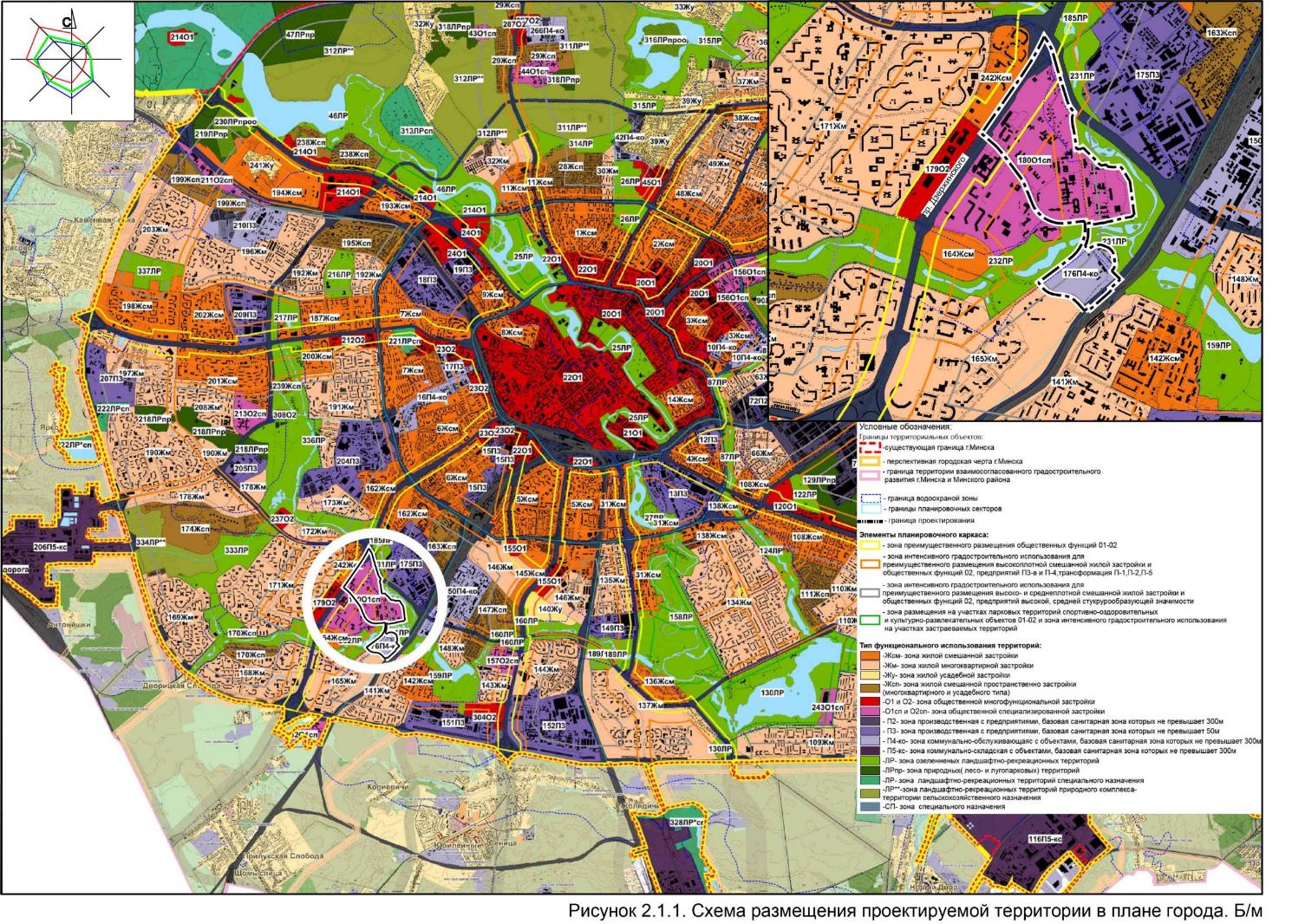 2.2 Основные проектные решенияФункционально-планировочная организация проектируемой территории  формировалась на базе исходной информации, существующего положения и градостроительной политики развития данной территории в соответствии с разработанной ранее и утвержденной документацией. Разработанный проект уточняет функциональное использование территории и планировочную структуру проектируемого района с учетом градостроительных регламентов генерального плана г.Минска, объединяет в единую систему всю ранее запроектированную и намеченную к размещению застройку и отдельные объекты, уточняя границы их участков и параметры, дает предложения в части освоения новых участков и размещения социально-гарантированных объектов.В результате проектных проработок были выделены резервные территории, освоение которых возможно при появлении в этом серьезной необходимости:- общественная зона для размещения объектов столичного значения с высокой интенсивностью использования участка, соответствующими положению территории в зоне планировочного каркаса (на сносе жилой усадебной засройки по ул. Петровщина);- для размещения перспективного трамвайного депо для обслуживания трамвайной линии, прокладка которой планируется по 4-му транспортному кольцу.В проекте учтены ранее разработанные проекты, подлежащие первоочередной реализации:-  Комплекс многоквартирных жилых домов со встроенными объектами общественного назначения и обслуживания в границах ул. Семашко  - ул. Петровщина  «Санкт-Петербургский квартал в г. Минске» как результата совместного сотрудничества Минска и Санкт-Петербурга;- Медицинский центр по ул. Семашко (ООО "Фармлэнд"), строительство которого уже ведется;- Строительство дополнительного въезда на территорию пожарной аварийно-спасательной части №13, также дано предложение предусмотреть мероприятия по уменьшению санитарно-защитной зоны до границ участка;- Многоуровневая гараж-стоянка на 1290 м/м в составе комплекса жилой застройки по просп. Дзержинского;- Автосалон по продаже автомобилей по ул. Семашко (ООО "Фореман"), строительство которого ведется в настоящее время.В рамках детального плана выделены участки перспективного освоения для строительства следующих объектов:- Общеобразовательная школа на 1200 мест с бассейном (реализации при условии выноса ГУО "Вспомогательная школа-интернат №7");- Детский сад на 350 мест (реализация при условии выноса ГУО "Вспомогательная школа-интернат №7"); - Объект общественного назначения (торгово-бытовой) на свободной от застройки территории;- Объект общественного назначения (лечебно-оздоровительный) (реализация при условии выноса складских помещений (РУП "Дирекция строящегося предприятия Министерства здравоохранения РБ") по ул.Семашко,14 );- Жилая многоквартирная застройка с параметрами высокоплотной застройки (реализация при условии выноса ГУО "Вспомогательная школа-интернат №7"); -  Сквер по ул. Семашко ( реализация при условии уменьшения санитарно-защитной зоны от ПАСЧ №13).- Объект коммунально-обслуживающего назначения на свободной от застройки территории (расположен в зоне минимального расстояния от кладбища;Определены территории, подлежащие реконструкции с увеличением параметров:- ГУ "Минский научно-практический центр хирургии, трансплантологии и гематологии" - реконструкция главного корпуса с пристройкой кардиохирургического оперблока и блока трансплантации стволовых клеток, строительство допонительных паркочных мест;- Многофункциональный объект (детский сад ЧУП "Бэбифуд") -присоединение прочих неиспользуемых территорий с целью реконструкции с увеличением параметров существующего объекта;- Многоуровневый паркинг - реконструкция территории ГСПК "Содружество-13" по ул.Семашко,25  с увеличением параметров для размещения большего количества стояночных мест и более эффективного использования территории;- База по ремонту и обслуживанию землеройной техники (УП "Минскметрострой") - на расчетный срок предполагается уменьшение территории участка для размещения трамвайного депо, а также реконструкция с увеличением параметров для более эффективного использования территории коммунально-обслуживающей зоны 176 П4-ко.Были определены территории, подлежащие сохранению:- УЗ "Минский клинический консультативно-диагностический центр по ул.Семашко,10 с кафетерием (УП "Комбинат питания "Витамин") в здании центра;- ГУО "Вспомогательная школа №11" (Управление образования администрации Московского района г. Минска);- ГУ "Психоневрологический дом-интернат №4 г. Минска" (Комитет по труду, занятости и социальной защите Мингорисполкома);- Патологоанатомическое бюро (УЗ "Городское клиническое патологоанатомическое бюро", на территории которого необходимо предусмотреть комплекс мероприятий по ограничению зрительного восприятия входа в здание морга, а также въезда-выезда на территорию организации (навесы, ограждение и прочее);- УО Минский государственный профессионально-технический колледж железнодорожного транспорта им. Е.П. Юшкевича";- Колледж (УО "Минский государственный колледж сферы обслуживания");- УО "Минский государственный профессиональный лицей №10 строительства имени И.М.Жижеля";- Центр подготовки и переподготовки личного состава ГУВД (ГУВД Мингорисполкома;- Здания и сооружения, площадка по обучению вождению автомобилей (Московская районная организационная структура ДОСААФ);- ГУО "Специальный детский сад №235" (Управление образования администрации Московского района г. Минска);- Административное здание банка (ОАО "Сберегательный банк Беларусбанк");- Админинстративные и производственные здания и сооружения (Товарищество собственников здания);- Административные и производственные здания и сооружения (Республиканское дочернее унитарное предприятие "Белорусский нефтяной дом", Белорусский государственный концерн по нефти и химии);- Административные и производственные здания и сооружения (РУП "Белоруснефть-Минскавтозаправка");- Оздоровительно-культурный центр с предприятием общественного питания и административными  помещениями (ООО "РЕСЕЛ групп", ООО "БелБоулингГрупп", ОАО Агролизинг, ОДО "ТЭЙПС-ПРО", ООО "БелстройВетурия");- Административное и спортивное здания с гаражом (Белоруский государственный университет);- Кладбище "Петровщина";- Сервисно-диагностический центр безопасности  (ЗАО "Скимен");- Хозяйственное здание с гаражом (ОАО "Сберегательный банк Беларусбанк");- Здание гаража и склада (УО "Белорусский государственный медицинский университет");- Диспетчерская станция по ул. Семашко;- Станция технического обслуживания (ООО "Фореман").Определены участки и застройка, подлежащие сносу: - СТО (ООО "Аркимед") (№16 по экспл.) по пр.Дзержинского,71;-  ГУО "Вспомогательная школа-интернат №7" (Управление образования администрации Московского района г. Минска) (№17 по экспл.) по ул.Семашко,6;-  Многоквартирный жилой дом, пр. Дзержинского, 79а (№19 по экспл.);- Складские помещения (РУП "Дирекция строящегося предприятия Министерства здравоохранения РБ") (№27 по экспл.), ул.Семашко,14;На расчетный срок реализации планируется полный снос жилой усадебной застройки.Детальный план. Схема функционально-планировочной организации  представлен  на рис.2.2.1.Инженерное обеспечение Водоснабжение. Первый этап реализации. Водоснабжение жилой многоквартирной застройки выполнить от квартальных водопроводов Ø300мм и Ø200мм со строительством ПНС, объектов нового строительства –от существующих водопроводов Ø600 ÷ Ø200мм в районе участков проектирования с выполнением необходимой реконструкции сетей и прокладкой площадочных водопроводов Ø200-Ø150мм. Расчетный этап реализации. Проложить кольцующие водопроводы Ø200мм в красных линиях ул. Семашко на участке между ул. Проектируемой №3 и пр-том Дзержинского, в красных линиях ул. Проектируемой №1 – границе участков поз. 42, 55 между водоводами Ø600мм по ул. Каролинской и ул. Некрашевича. Водоснабжение объектов выполнить от существующих и проектируемых водопроводов. Для высокоэтажной застройки предусмотреть сооружение отдельно-стоящих или встроенных ПНС.Бытовая канализация. Первый и расчетный этапы реализации. Отвод бытовых стоков от проектируемых объектов выполнить в существующую систему бытовой канализации на территории детального плана: сборные коллекторы 1000 мм и 600 мм,  квартальные сети 400 ÷ 200 мм в районе участков проектирования с прокладкой площадочных трубопроводов 200 – 150 мм. Обеспечить переподключение сохраняемых потребителей на проектируемые и перекладываемые сети бытовой канализации.Дождевая канализация. Первый этап реализации. Отвод дождевых стоков с территорий объектов нового строительства выполнить в существующую систему дождевой канализации на территории детального плана: коллектор 2×2000 мм «Запад», сборный коллектор 1000 мм, квартальные и площадочные сети 600÷300мм с выполнением необходимой реконструкции и прокладкой новых площадочных трубопроводов Ø500-Ø300мм. Расчетный этап реализации. Проложить сети дождевой канализации 500 – 400мм по ул. Семашко на участке между пр-том Дзержинского и ул. Проектируемой №2 с выпуском стоков в коллектор 1000мм по ул. Проектируемой №2 и по границе участков поз. 55 и поз. 42 с выпуском стоков в сеть дождевой канализации 400мм по ул. Каролинской. Отвод поверхностных стоков с территорий объектов нового строительства выполнить в существующие и проектируемые уличные и квартальные сети дождевой канализации 1000 ÷ 400мм с выполнением необходимой реконструкции. На сетях дождевой канализации территорий автостоянок и объектов, для которых регламентирована очистка дождевых стоков, предусматривается устройство локальных очистных сооружений. Теплоснабжение. Первый этап реализации. Теплоснабжение объектов нового строительства выполнить от тепловых сетей 2Ø426–2Ø273мм тепломагистрали ТМ 52 (ПК «Курасовщина») в районе участков застройки с выполнением необходимой реконструкции. Расчетный этап реализации. Теплоснабжение проектируемых объектов выполнить от тепломагистрали ТМ 56 2Ø630 мм по ул. Каролинской, тепловой сети 2Ø426мм тепломагистрали ТМ52 по ул. Семашко. Выполнить расчет тепловой нагрузки на существующие ЦТП и в случае необходимости предусмотреть их реконструкцию. Попадающие в пятно застройки тепловые сети подлежат выносу. Электроснабжение. Первый этап реализации. Для электроснабжения объектов нового строительства предлагается сооружение: – ТП-2923нов. взамен сносимой ТП-2923 с питанием двумя КЛ-10кВ от ранее запроектированной ТП1′(2) с РУ-10кВ для поз.46.  Сохраняемые связи по сети 10кВ и 0,4кВ переподключить на ТП-2923нов.– ТП1 10/0,4кВ с питанием двумя КЛ-10кВ от ТП- 2106 и кабельной линией 10кВ от КЛ-10кВ ТП2108-ТП2209; – ТП2 и ТП3 10/0,4кВ с питанием двумя КЛ-10кВ от существующей системы электроснабжения 10кВ в районе участков проектирования.Расчетный этап реализации. Предусматривается сооружение ТП4  10/0,4кВ для поз. 42 с питанием двумя КЛ-10кВ от ПС 110/10кВ «Брестская» и ТП5 для поз. 44 с питанием двумя КЛ-10кВ от ТП4. Для трамвайного депо поз. 55 –  сооружение РТП2 и тяговой подстанции с питанием двумя кабельными линиями от ПС 110/10кВ «Брестская». Подлежат перекладке сохраняемые электрические кабели 10 кВ и 0,4кВ, попадающие в зону строительства. Проектируемую систему электроснабжения увязать по сети 10кВ с существующей системой электроснабжения района. Газоснабжение. Газоснабжение проектируемой многоквартирной жилой застройки (на нужды пищеприготовления) и проектируемых объектов не предусматривается. Телефонизация. Удовлетворение потребности в телефонной связи проектируемых объектов выполнить от существующей сети телефонной канализации. Для новой застройки предусматривается использование новых технологий (пассивных оптических сетей – PON) с обеспечением услуг связи в комплексе (телефонизация, цифровое интерактивное телевидение IPTV, высокоскоростной интернет) и выполнение распределительных сетей волоконно-оптическим кабелем (ВОК) от АТС до каждого абонента. Радиофикация. Для обеспечения своевременного информирования населения об угрозе возникновения и о возникновении чрезвычайных ситуаций в жилых и общественных зданиях следует предусматривать размещение эфирных радиоприемников  в одноквартирных жилых домах, в многоквартирных и блокированных жилых домах  в каждой квартире, в общественных зданиях и общежитиях  в помещениях дежурного персонала и руководителя каждой организации.Конкретные решения по инженерному обеспечению проектируемых объектов будут даны на последующих стадиях проектирования в соответствии с проектной документацией и техническими условиями для каждого объекта. 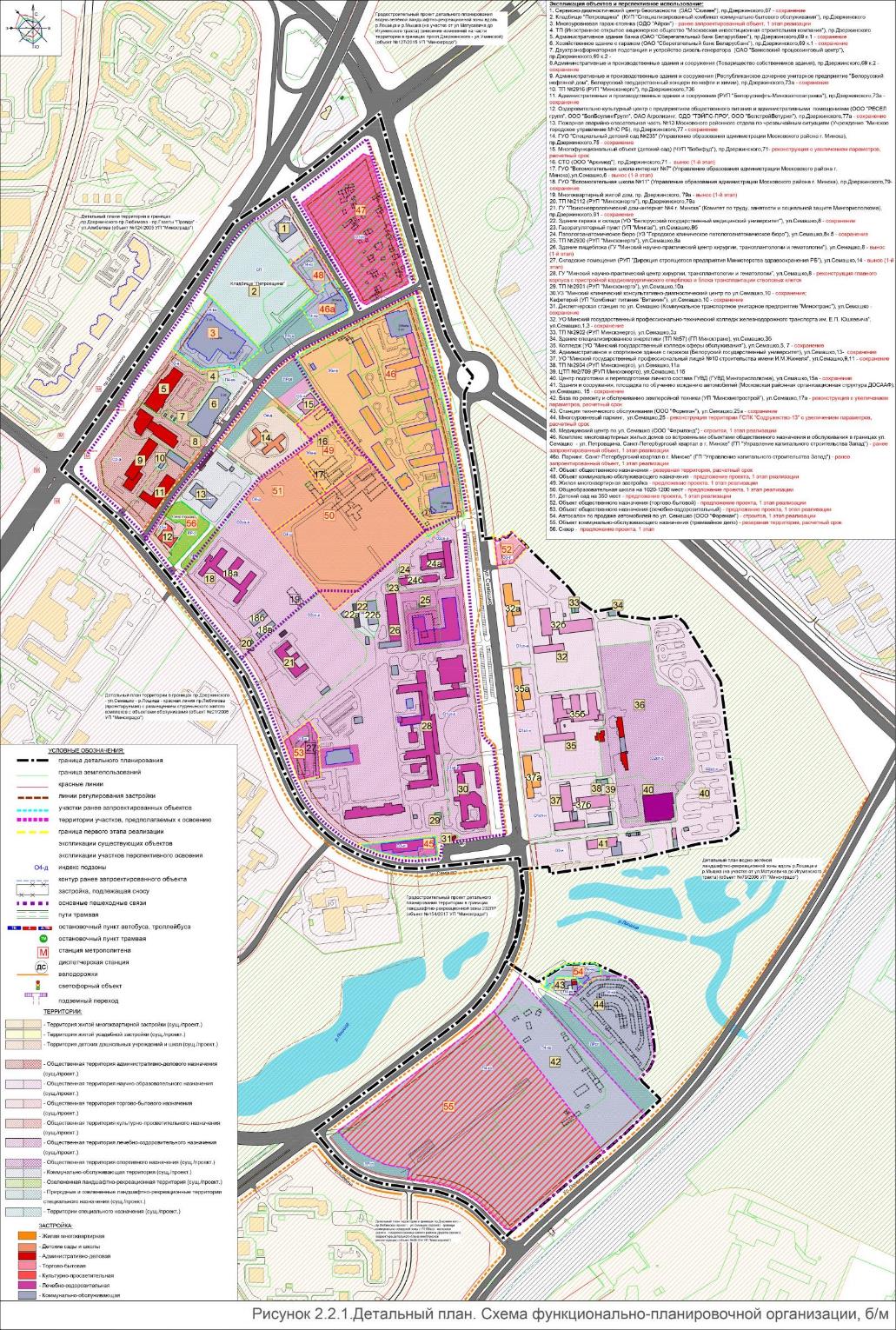 2.3 Основные первоочередные градостроительные мероприятияВ проекте установлены 2 этапа освоения проектируемой территории: 1-й этап – до 2024-го года, 2-й этап (перспектива) – с 2024-го до 2030-го года. Первоочередными мероприятиями реализации градостроительного проекта являются::- Реконструкция главного корпуса с пристройкой кардиохирургического оперблока и блока трансплантации стволовых клеток со сносом здания пищеблока по ул. Семашко, 8, а также строительство дополнительных парковочных на территории ГУ "Минский научно-практический центр хирургии, трансплантологии и гематологии" (№28 по экспл.);- Вынос многоквартирного жилого дома (№19 по экспл.) с территории ГУО "Вспомогательная школа №11";- Комплекс мероприятий (устройство навесов, ограждений и др.) по ограничению зрительного восприятия входа в здание морга, а также въезда-выезда на территорию Патологоанатомического бюро (УЗ "Городское клиническое патологоанатомическое бюро") по ул.Семашко,8к.5 (№24 по экспл.);- Завершение строительства медицинского центра по ул. Семашко (ООО "Фармлэнд") (№45 по экспл.);- Реализация объекта общественного назначения (лечебно-оздоровительный) (№53 по экспл.) - предложение проекта при условии выноса складских помещений (РУП "Дирекция строящегося предприятия Министерства здравоохранения РБ") по ул.Семашко,14;-  Размещение и строительство общеобразовательной школы на 1200 мест с бассейном (№50 по экспл.) - предложение проекта, при условии выноса ГУО "Вспомогательная школа-интернат №7";- Размещение и строительство детского сада на 350 мест (№51 по экспл.) - предложение проекта, при условии выноса ГУО "Вспомогательная школа-интернат №7"; - Размещение и строительство объекта общественного назначения (торгово-бытового) (№52 по экспл.) на свободной территории - предложение проекта;- Строительство ранее запроектированного объекта - комплекса многоквартирных жилых домов со встроенными объектами общественного назначения и обслуживания в границах ул. Семашко  - ул. Петровщина. Санкт-Петербургский квартал в г. Минске (№46, 46а по экспл.);- Размещение и строительство жилой многоквартирная застройка (№49 по экспл.) - предложение проекта, при условии выноса ГУО "Вспомогательная школа-интернат №7" (№17 по экспл.) и СТО (ООО "Аркимед"); - Благоустройство сквера (№56 по экспл.) по ул. Семашко -  предложение проекта, при условии уменьшения санитарно-защитной зоны от ПАСЧ №13;- Строительство ранее запроектированного объекта - многоуровневой гараж-стоянка на 1290 м/м (ОДО "Айрон") (№3 по экспл.);- Строительство дополнительного въезда и мероприятия для уменьшения санитарно-защитной зоны до границ участка Пожарной аварийно-спасательной части №13 Московского районного отдела по чрезвычайным ситуациям (Учреждение "Минское городское управление МЧС РБ) (№13 по экспл.);- Размещение и строительство объекта коммунально-обслуживающего назначения (№48 по экспл.) - предложение проекта, на свободной от застройки территории;- Завершение строительства автосалона по продаже автомобилей по ул. Семашко (ООО "Фореман") (№54 по экспл.);- Вынос СТО (ООО "Аркимед") (№16 по экспл.) по пр.Дзержинского,71;- Вынос ГУО "Вспомогательная школа-интернат №7" (Управление образования администрации Московского района г. Минска) (№17 по экспл.) по ул.Семашко,6;- Вынос складских помещений (РУП "Дирекция строящегося предприятия Министерства здравоохранения РБ") (№27 по экспл.), ул.Семашко,14;Схема 1-го этапа освоения представлена на рис.2.3.1На 2-й этап запланирована полная реализация  проектных решений детального плана.Улично-дорожная сеть и транспортное обслуживаниеНа 1 – ю очередь развития уличной сети района предлагается: реконструкция 3 – го Кольца от границы реконструированного участка до пер. Софьи Ковалевской;строительство  ул. Проектируемой № 2;устройство велодорожек по всем существующим магистральным улицам.Инженерное обеспечение Водоснабжение. Водоснабжение жилой многоквартирной застройки выполнить от квартальных водопроводов Ø300мм и Ø200мм со строительством ПНС, объектов нового строительства –от существующих водопроводов Ø600 ÷ Ø200мм в районе участков проектирования с выполнением необходимой реконструкции сетей и прокладкой площадочных водопроводов Ø200-Ø150мм. Бытовая канализация. Отвод бытовых стоков от проектируемых объектов выполнить в существующую систему бытовой канализации на территории детального плана: сборные коллекторы 1000 мм и 600 мм,  квартальные сети 400 ÷ 200 мм в районе участков проектирования с прокладкой площадочных трубопроводов 200 – 150 мм. Обеспечить переподключение сохраняемых потребителей на проектируемые и перекладываемые сети бытовой канализации.Дождевая канализация. Первый этап реализации. Отвод дождевых стоков с территорий объектов нового строительства выполнить в существующую систему дождевой канализации на территории детального плана: коллектор 2×2000 мм «Запад», сборный коллектор 1000 мм, квартальные и площадочные сети 600÷300мм с выполнением необходимой реконструкции и прокладкой новых площадочных трубопроводов Ø500-Ø300мм. Теплоснабжение. Теплоснабжение объектов нового строительства выполнить от тепловых сетей 2Ø426–2Ø273мм тепломагистрали ТМ 52 (ПК «Курасовщина») в районе участков застройки с выполнением необходимой реконструкции. Электроснабжение. Для электроснабжения объектов нового строительства предлагается сооружение: – ТП-2923нов. взамен сносимой ТП-2923 с питанием двумя КЛ-10кВ от ранее запроектированной ТП1′(2) с РУ-10кВ для поз.46.  Сохраняемые связи по сети 10кВ и 0,4кВ переподключить на ТП-2923нов.– ТП1 10/0,4кВ с питанием двумя КЛ-10кВ от ТП- 2106 и кабельной линией 10кВ от КЛ-10кВ ТП2108-ТП2209; – ТП2 и ТП3 10/0,4кВ с питанием двумя КЛ-10кВ от существующей системы электроснабжения 10кВ в районе участков проектирования.Телефонизация. Удовлетворение потребности в телефонной связи проектируемых объектов выполнить от существующей сети телефонной канализации. Для новой застройки предусматривается использование новых технологий (пассивных оптических сетей – PON) с обеспечением услуг связи в комплексе (телефонизация, цифровое интерактивное телевидение IPTV, высокоскоростной интернет) и выполнение распределительных сетей волоконно-оптическим кабелем (ВОК) от АТС до каждого абонента. Радиофикация. Для обеспечения своевременного информирования населения об угрозе возникновения и о возникновении чрезвычайных ситуаций в жилых и общественных зданиях следует предусматривать размещение эфирных радиоприемников  в одноквартирных жилых домах, в многоквартирных и блокированных жилых домах  в каждой квартире, в общественных зданиях и общежитиях  в помещениях дежурного персонала и руководителя каждой организации.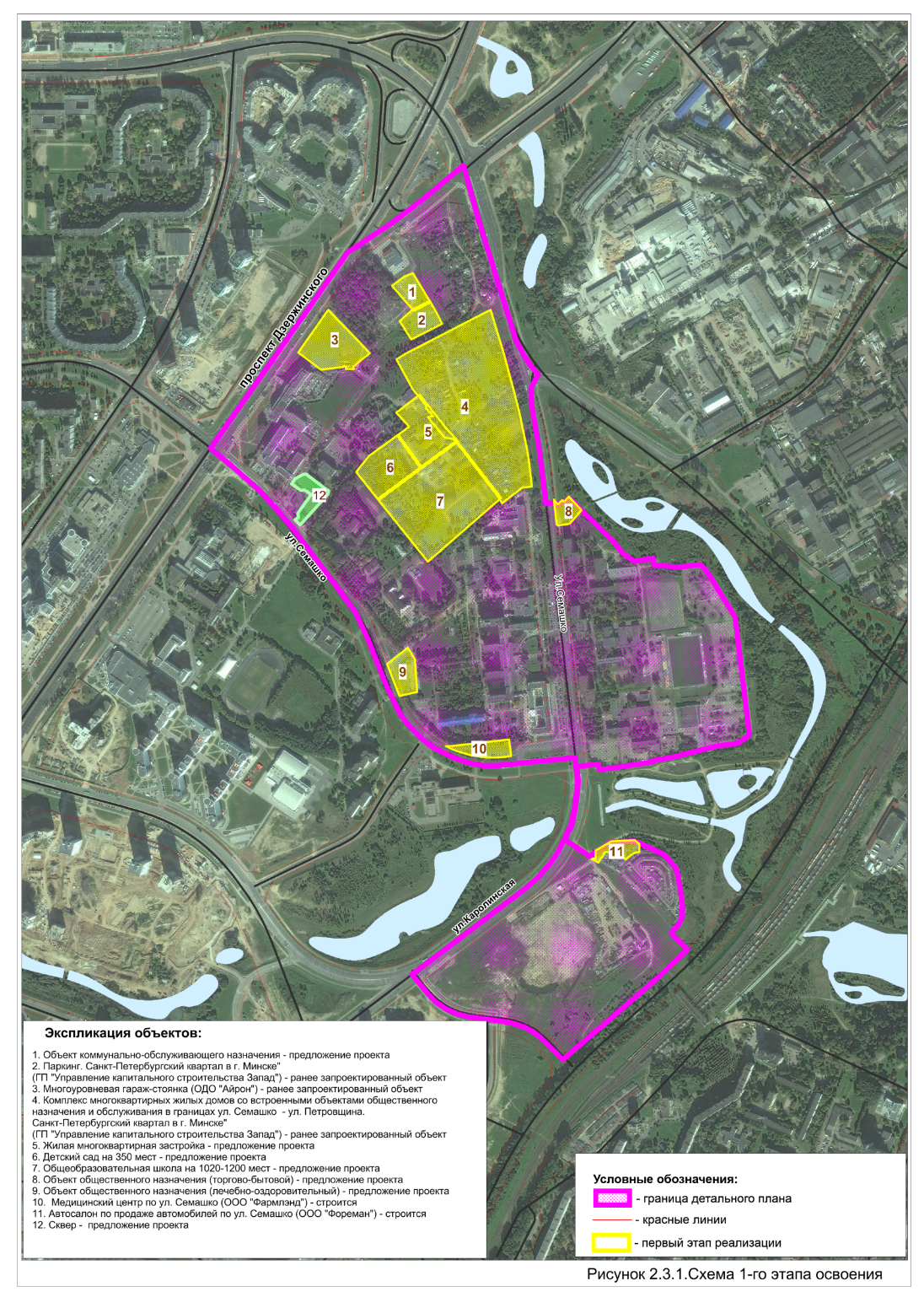 2.4 Основные технико-экономические показатели детального плана* расчет проводится без учета учащихся, проживающих в общежитиях, на население 3,38 тыс. чел.;** расчет выполнен в границах проектирования. Нормативная потребность обеспечивается за счет ландшафтно-рекреационных территорий, расположенных на сопредельных территориях (существующий и перспективный парки);*** расчет проводится без учета учащихся проживающих в общежитиях, на население 3,38 тыс. чел.3 Регламенты градостроительного использования территорииОсновным градостроительным документом, определяющим направления развития и регулирующим интенсивность использования городских территорий, является Генеральный план г. Минска, уточнения которого допустимы при разработке детального плана.Градостроительные регламенты являются нормативной базой развития городских территорий. Регламенты являются обязательными для исполнения всеми субъектами архитектурно-градостроительной деятельности и землепользования на территории в границах перспективной городской черты. Согласно плана функционального зонирования территории города Минска до 2030 года, в состав проектируемой территории входят: зона общественной специализированной застройки 180 О1сп и коммунально-обслуживающая зона 176 П4-ко.В границах зоны общественной специализированной застройки 180 О1сп детальным планом выделены следующие типы функциональных подзон: •	О1сп – общественная зона со специализированными объектами столичного значения с параметрами интенсивности застройки специализированных подзон;•	О1сп-л – подзона лечебно-оздоровительных учреждений столичного значения;•	О2сп-л – подзона лечебно-оздоровительных учреждений городского значения;•	О3-л – подзона лечебно-оздоровительных учреждений районного значения;•	О1сп-а – подзона административно-деловых объектов столичного значения;•	О2сп-а – подзона административно-деловых объектов городского значения;•	О1сп-н – подзона научно-образовательных объектов столичного значения;•	О2сп-н – подзона научно-образовательных объектов городского значения;О2-к – подзона культурно- просветительных объектов городского значения;•	О3-к – подзона культурно-просветительных объектов районного значения;•	Жм-в - жилой многоквартирной высокоплотной застройки;•	О4-д – подзона детских дошкольных учреждений;•	О4-ш – подзона общеобразовательных учреждений;•	П4-ко – коммунально-обслуживающие зоны с объектами, параметры которых отвечают средней (с) структурообразующей значимости и базовая СЗЗ не превышает 50 метров;•	ЛР-2 – озелененные ландшафтно-рекреационные территории со средними и низкими рекреационными нагрузками;•	ЛРсп – территории санитарно-защитного, сакрального и другого назначения со специальным режимом благоустройства и озеленения.В границах производственной зоны 176 П4-ко детальным планом выделены следующие типы функциональных подзон:•	П4-ко – коммунально-обслуживающие зоны с объектами, параметры которых отвечают средней (с) структурообразующей значимости и базовая СЗЗ не превышает 50 метров;•	О4-т – подзона торгово-бытовых объектов микрорайонного значения.3.1 Жилая застройка Регламент А. Типы и подтипы жилых зонЗоны жилой многоквартирной застройки включают жилые территории комплексной многоквартирной застройки, на которых могут быть расположены: многоквартирные жилые дома,  детские дошкольные учреждения и школы,  объекты повседневного обслуживания,  озелененные территории,  автостоянки и парковки,  улицы-проезды.Регламент Б. Разрешенный вид застройкиРежимы размещения:О – основное (разрешенное в общем порядке),В – возможное (разрешенное только в определенных условиях),З – запрещенное.Виды объектов для размещения в зоне жилой многоквартирной застройки ЖмПримечания:1. На внутридворовых территориях и придомовых участках с нормативным Kин запрещается размещение как жилой, так и нежилой застройки.2. Запрещается устройство основных входов с внутридворового пространства в нежилые объекты, расположенные в жилых домах.3. Подземное пространство жилых территорий может использоваться для размещения: транспортных сооружений (гаражей и автостоянок, пешеходных и транспортных тоннелей, станций метрополитена и отдельных помещений); объектов инженерного оборудования (общих коллекторов подземных инженерных сетей, трубопроводов водоснабжения, канализации, теплоснабжения, газоснабжения и ливнестоков, кабелей различного назначения, мусоропроводов, трансформаторных подстанций, бойлерных и котельных, газорегуляторных пунктов, станций перекачки сточных вод и другого).Регламент В. Параметры застройкиИнтенсивность градостроительного освоения жилых зонЗастройка жилых зон многоквартирного типа характеризуется показателями плотности жилого фонда и населения, коэффициентом интенсивности застройки участка (Kин). Показатели интенсивности градостроительного освоения в жилой застройке*В условиях реконструкции территорий сложившейся жилой застройки допускается увеличивать или уменьшать расчетные параметры населения и жилого фонда, но не более 15 %.Примечания:– Показатели плотности жилищного фонда установлены на уровне микрорайона и применяются для расчета параметров более мелких структурно-планировочных элементов (квартал, группа жилой застройки).  Расчетная  территория для определения плотности жилищного фонда включает участки жилой застройки, учреждений воспитания и образования, предприятий общественного обслуживания, участки озелененных территорий в жилой застройке, автостоянок и парковок, обеспечивающих нормативные потребности населения. В расчетную территорию включаются все участки обслуживающих расчетное население объектов повседневного пользования, в том  числе расположенных на  смежных территориях. Из расчетной территории исключаются участки объектов районного и общегородского значений.Показатели плотности населения рассчитаны:- для жилых территорий многоквартирной застройки при обеспеченности населения общей площадью 26 м2/чел.;- Для участка жилой застройки применяется показатель - коэффициент интенсивности застройки земельного участка (Кин), который определяется как отношение суммарной площади пола всех этажей наземной части зданий (здания) во внешних габаритах к площади земельного участка.Застроенность и озелененностьРегулирование застроенности и озелененности жилых территорий устанавливается в соответствии с таблицей Примечание. На жилых территориях возможно снижение установленных регламентами параметров озелененности при условии, что будет обеспечена установленная для г. Минска нормативная потребность озелененными участками в жилой застройке в расчете на одного жителя. Стандарт жилой средыДля создания удовлетворительных жилищных условий необходимо иметь полноценную жилую среду. При расчете потребных территорий для жилой застройки должен приниматься средний стандарт жилой среды на одного человека, включающий: – жилищную обеспеченность населения общей площадью квартир в многоквартирной застройке; – территорию общего пользования (участки детских садов, школ, автостоянок и парковок, зеленых насаждений, объектов повседневного обслуживания); – придомовую территорию жилой многоквартирной и смешанной многоквартирной застройки (не включая площадь подошвы застройки).Стандарт жилой среды м2 на человекаПримечание. - На придомовой территории располагаются следующие элементы: подходы и подъезды к дому, гостевые парковки, озелененные территории с площадками для игр и отдыха.3.2 Производственная застройкаРегламент А. Типы производственных зонП4-ко - коммунально-обслуживающие зоны с объектами, параметры которых отвечают средней (с) структурообразующей значимости и базовая СЗЗ не превышает 50 м.Регламент Б. Разрешенный вид застройкиВиды строительных объектов коммунально-обслуживающей зоны П4-коПримечание. Подземное пространство производственных территорий может использоваться для размещения ряда объектов, среди которых:– производственно-транспортные коммуникации – участки производственных конвейерных линий, погрузочно-разгрузочные участки, продуктопроводы и другие;– автостоянки и гаражи;– объекты инженерного оборудования – общие коллекторы подземных инженерных сетей, трубопроводы водоснабжения, канализации, теплоснабжения, газоснабжения, водостоки и ливнестоки, кабели различного назначения, мусоропроводы, вентиляционные и калориферные камеры, трансформаторные подстанции, бойлерные и котельные, газорегуляторные пункты и газораздаточные станции, станции перекачки сточных вод, очистные сооружения и другие.Регламент В. Параметры застройкиПараметры интенсивности градостроительного освоения производственных территорий Показатели застроенности и озелененности производственных территорийПримечание. В условиях реконструкции площадь озелененности устанавливается величиной не менее 3 м2 на одного работающего в max смену3.3 Общественная застройкаРегламент А. Типы и подтипы общественных зонЗоны О1(2)сп формируются преимущественно на примагистральных территориях планировочного каркаса города на глубину более  и примыкают к территориям жилых и ландшафтно-рекреационных зон. Включают комплексы профильных объектов (деловых, учебных, научных, лечебных, спортивных и других) в объеме более 50 % и объекты других общественных функций, доля которых составляет не менее 20 % территории зоны, а также иные объекты жилищно-гражданского строительства, экологически чистые производственные объекты типа П3, участки ЛР, сооружения инженерной и транспортной инфраструктуры. Подзоны О3 формируются на территориях центров жилых районов и на примагистральных территориях планировочного каркаса районов с параметрами комфортной пешеходной доступности от остановок общественного транспорта. Включают объекты общественных организаций, предприятия торговли, общественного питания и бытового обслуживания, учреждения культуры, здравоохранения и спорта для жилого района, другие объекты общественного обслуживания, а также жилые здания, участки ЛР, сооружения инженерной и транспортной инфраструктуры.Подзоны О4 формируются на территориях в центрах микрорайонов и вдоль улиц основной транспортной сети. Включают предприятия торговли, бытового обслуживания, детские дошкольные и школьные учреждения, пункты здравоохранения и объекты спорта микрорайонного уровня, а также участки ЛР, сооружения инженерной и транспортной инфраструктуры.Регламенты установлены для территорий 6 подтипов общественных специализированных подзон в зависимости от вида деятельности:О1(2)сп-а – административно-деловые; О1(2)сп-к – культурно-просветительные; О1(2)сп-т – торгово-бытовые; О1(2)сп-н – научно-образовательные; О1(2)сп-л – лечебно-оздоровительные; О1(2)сп-с – спортивные.Регламенты общественных специализированных подзон культурно-просветительных – О3-к лечебно-оздоровительных – О3-л, торгово-бытовых – О3(4)-т, спортивных – О3(О4)-с, учреждений дошкольного образования – О4-д, учреждений общего среднего образования, учреждений специального образования – О4-ш и детских дошкольных учреждений – О4-д устанавливаются действующими нормами и правилами для соответствующего типа объектов. Регламент Б. Разрешенный вид застройкиВиды строительных объектов общественной застройки О1Виды строительных объектов общественной застройки О2Виды строительных объектов общественной застройки О3 (О4)Примечания:1. Перечень объектов, разрешенных к размещению в общественных зонах О4, включает объекты жилищно-гражданского обслуживания микрорайонного уровня, в том числе все разрешенные для размещения на территориях жилых зон Жм объекты общественного и коммунального обслуживания, а также отдельные объекты районного обслуживания О3, не противоречащие экологическим и санитарно-гигиеническим требованиям планировки и застройки. 2. Подземное пространство общественных территорий может использоваться для размещения следующих объектов:– предприятия торговли, общественного питания – торговые залы, магазины, отдельные помещения или секции универсальных магазинов, торговых центров и рынков;– объекты коммунально-бытового обслуживания и связи – приемные пункты, ателье и мастерские бытового обслуживания, парикмахерские, прачечные, почтовые отделения, сберегательные кассы, автоматические телефонные станции;– инженерно-транспортные сооружения – тоннели, пешеходные и транспортные тоннели, станции метрополитена, трамвая, городских участков железных дорог, автостоянки и гаражи, вокзалы и отдельные помещения;– объекты инженерного оборудования – общие коллекторы подземных инженерных сетей, трубопроводы водоснабжения, канализации, теплоснабжения, газоснабжения, водостоки и ливнестоки, кабели различного назначения, мусоропроводы, вентиляционные и калориферные камеры, трансформаторные подстанции, бойлерные и котельные, газорегуляторные пункты и газораздаточные станции, станции перекачки сточных вод и очистные сооружения.3. Виды использования, а также режим использования зданий, расположенных на территориях общего пользования, может предусматривать контролируемый и ограниченный (например по времени суток или года) доступ к соответствующим объектам.Регламент В. Параметры застройкиИнтенсивность градостроительного освоения территорий общественных зонКоэффициент интенсивности застройки участков общественных зон принимается в соответствии с таблицей Соотношение видов застройки и использования территорий общественных зонОтнесение территории к общественной зоне определенного типа устанавливается при условии наличия или размещения более 50 % соответствующей «приоритетной» общественной застройки.Объекты «возможного» размещения не должны превышать 40 % территории зоны. Застроенность, озелененностьПоказатели застроенности и озелененности территорий устанавливаются в соответствии с таблицей. В условиях реконструкции возможно снижение параметров озелененности на 25 %.СтандартыФизические параметры планировки и застройки и основные направления развития инженерно-транспортной инфраструктурыНормативная пространственная доступность центров обслуживания городским общественным транспортом установлена со следующими параметрами:а) доступность объектов планировочного ядра – столичного центра – до 45 минут;б) доступность объектов центров планировочного сектора – до 30 минут;в) доступность объектов центров планировочных районов – 15–20 минут;г) доступность объектов центров микрорайонов – пешеходная доступность для жителей микрорайонов.3.4 Ландшафтно-рекреационная зонаРегламент А. Типы и подтипы ландшафтно-рекреационных зонЛР-2 - Озелененные ландшафтно-рекреационные территории со средними и низкими рекреационными нагрузками (парки прогулочные, физкультурно-оздоровительные, мемориальные, дендрологические и другие)ЛРсп - озелененные ландшафтно-рекреационные территории санитарно-защитного, сакрального и другого назначения со специальным режимом благоустройства и озелененияГрадостроительная деятельность на территориях типа ЛРсп осуществляется в соответствии с действующими нормативно-правовыми актами. Ландшафтно-рекреационные зоны типа ЛР формируются преимущественно территориями, на которых расположены:– объекты озеленения (парки, скверы, бульвары, лесо-, лугопарки и др.);– объекты общественного назначения в составе парковых комплексов (культуры, массового отдыха, физкультуры и спорта, общественного питания, аттракционы и другие);– туристические объекты;– объекты инженерной и транспортной инфраструктуры, в том числе автомобильные парковки для обслуживания размещаемых в ландшафтно-рекреационных зонах объектов;– хозяйственные объекты, связанные с обслуживанием объектов озеленения и обводнения. Регламент Б. Разрешенный вид застройки Виды объектов и сооружений для размещения в ландшафтно-рекреационных зонах ЛР-2Примечание. На земельных участках сторонних пользователей в ЛР-зонах (общественная, жилая усадебная застройка)  с регламентом «сохранение существующего использования» в границах участков допускается:– реконструкция существующих зданий, сооружений, объектов инженерной и транспортной инфраструктуры, а также разрешенное действующим законодательством новое строительство объектов, необходимых для содержания территории;– благоустройство и озеленение территории.Размещение всех видов капитального строительства на территории бульваров и скверов исключено. Размещение объектов и сооружений на территории ландшафтно-рекреационных подзон ЛРсп данным регламентом не регулируется.Размещение объектов игорного бизнеса на ландшафтно-рекреационных территориях запрещается.Размещение объектов линейной инженерной инфраструктуры и сооружений на них на ландшафтно-рекреационных территориях разрешено в пределах существующих коридоров инженерных сетей, вдоль красных линий улиц, под пешеходными и велодорожками. При этом не допускать разрушения природного характера пейзажа ландшафтно-рекреационных территорий. (Размещение сооружений инженерной инфраструктуры необходимо увязывать с рельефом местности и озеленением и не допускать их размещения в экспозиционных зонах природного ландшафта).Регламент В. Параметры застройкиИнтенсивность градостроительного освоения территорий ландшафтно-рекреационной подзоны ЛР-2 устанавливается в соответствии с таблицей Примечание: * Площадь застройки участка подзоны.Соотношение видов использования территорииОтнесение ландшафтно-рекреационных территорий к зоне типа ЛР и ЛРсп устанавливается при условии наличия или размещения рекреационных функций соответствующего типа не менее 50% ее площади.В ландшафтно-рекреационных зонах допускается сохранение ранее освоенных территорий другого типа (общественной и усадебной жилой застройки, инженерно-транспортных объектов и коммуникаций, объектов специального назначения).   Развитие территорий ландшафтно-рекреационных зон типа ЛРсп данными регламентами не регулируется.На территории сквера застройка не предусмотрена.Регламент Г. Формы освоения (для всех типов функциональных зон)Режим «сохранение» существующих зон и участков, соответствующих регламентам генерального плана:- УЗ "Минский клинический консультативно-диагностический центр по ул.Семашко,10;- ГУО "Вспомогательная школа №11" (Управление образования администрации Московского района г. Минска) по просп. Дзержинского,79;- ГУ "Психоневрологический дом-интернат №4 г. Минска" (Комитет по труду, занятости и социальной защите Мингорисполкома) по просп. Дзержинского,81;- Патологоанатомическое бюро (УЗ "Городское клиническое патологоанатомическое бюро") по ул.Семашко,8к.5; - УО Минский государственный профессионально-технический колледж железнодорожного транспорта им. Е.П. Юшкевича" по ул.Семашко,1,3 с общежитием;- УО "Минский государственный колледж сферы обслуживания" по ул.Семашко,5, 7;- УО "Минский государственный профессиональный лицей №10 строительства имени И.М.Жижеля" по ул.Семашко,9,11;- Центр подготовки и переподготовки личного состава ГУВД (ГУВД Мингорисполкома) по ул.Семашко,15а;- Здания и сооружения, площадка по обучению вождению автомобилей (Московская районная организационная структура ДОСААФ) по ул.Семашко, 15;- Административное здание банка (ОАО "Сберегательный банк Беларусбанк") по просп. Дзержинского,69;- Админинстративные и производственные здания и сооружения (Товарищество собственников здания) по просп.Дзержинского,69 к.2;- Административные и производственные здания и сооружения (Республиканское дочернее унитарное предприятие "Белорусский нефтяной дом", Белорусский государственный концерн по нефти и химии) по  просп.Дзержинского,73а; - Диспетчерская станция по ул. Семашко (Коммунальное транспортное унитарное предприятие "Минсктранс") по ул.Семашко;- Оздоровительно-культурный центр с предприятием общественного питания и административными  помещениями (ООО "РЕСЕЛ групп", ООО "БелБоулингГрупп", ОАО Агролизинг, ОДО "ТЭЙПС-ПРО", ООО "БелстройВетурия") по просп.Дзержинского,77а;- Административное и спортивное здания с гаражом (Белоруский государственный университет) по ул.Семашко,13; - ГУО "Специальный детский сад №235" (Управление образования администрации Московского района г. Минска) по пр.Дзержинского,75- Сервисно-диагностический центр безопасности  (ЗАО "Скимен") по просп.Дзержинского,67;- Хозяйственное здание с гаражом (ОАО "Сберегательный банк Беларусбанк") по просп.Дзержинского,69 к.1;- Пожарная аварийно-спасательная часть №13 Московского районного отдела по чрезвычайным ситуациям (Учреждение "Минское городское управление МЧС РБ) по просп.Дзержинского,77;- Здание гаража и склада (УО "Белорусский государственный медицинский университет") по ул.Семашко,8;- Кладбище "Петровщина"  (КУП "Специализированный комбинат коммунально-бытового обслуживания") по пр.Дзержинского;- Станция технического обслуживания (ООО "Фореман") по ул.Семашко,25а.2. Режим «реконструкция» существующих зон и участков, не соответствующих требуемым параметрам и разрешенным видам застройки, установленным генеральным планом:- ГУ "Минский научно-практический центр хирургии, трансплантологии и гематологии" по ул.Семашко,8;- Многофункциональное здание (детский сад ЧУП "Бэбифуд") по просп.Дзержинского,71;- База по ремонту и обслуживанию землеройной техники (УП "Минскметрострой") по ул.Семашко,17а;- Гаражный массив (ГСПК "Содружество-13") по ул.Семашко,25.3. Режим «трансформация» существующих зон и участков, тип использования которых не соответствует типу функциональной зоны, установленной генеральным планом:- Территория жилой усадебной застройки под жилую многоквартирную и общественную застройку;- ГУО "Вспомогательная школа-интернат № 7 г. Минска" по ул.Семашко,6;- СТО (ООО "Аркимед") по просп.Дзержинского,71;- Складские помещения (РУП "Дирекция строящегося предприятия Министерства здравоохранения РБ") по ул.Семашко,14. 4. Режим «новое освоение» для зон неопределенного вида функционального использования:- территории в минимальном разрыве от кладбища;- территории в границах санитарно-защитной зоны от пожарной части;- незастроенных территорий в производственной зоне 176 П4-коРегламент Д. Планировочные ограничения (для всех типов функциональных зон)санитарно-защитные зоны от производственных, коммунально-обслуживающих,  транспортных и инженерных объектов, расположенных на проектируемой территории;технические коридоры (охранные зоны) инженерных коммуникаций;зоны планировочного каркаса;линии регулирования застройки;зоны регулирования природопользования в границах озелененных территорий общего пользования;санитарные разрывы от многоуровневых гараж-стоянок, открытых автомобильных стоянок и автомобильных парковок, предназначенных для хранения автотранспорта посетителей объектов и жителей на проектируемой территории;Зона ограничения застройки от кладбища «Петровщина»Регламент Е. Порядок осуществления архитектурно-градостроительной деятельности (для всех типов функциональных зон)Все виды деятельности  на проектируемой территории осуществляются в соответствии с требованиями законодательства в области архитектурной, градостроительной и строительной деятельности, в том числе в области охраны окружающей среды и рационального использования природных ресурсов, обеспечения безопасности территорий и их защиты от чрезвычайных ситуаций природного и техногенного характера, а также с соблюдением санитарных норм, правил и гигиенических нормативов, в области сохранения недвижимых материальных историко-культурных, требований других правовых актов.На проектируемой территории установлены:- «Общий порядок» оформления разрешительной документации на проектирование и строительство   (реконструкцию) зданий и сооружений (территорию), если их параметры соответствуют регламентам генплана с разрешенными режимами  «О»  основного  и  возможного «В» размещения и проектам детального планирования.- «Специальный порядок» оформления разрешительной документации на проектирование и строительство   (реконструкцию) зданий и сооружений (территорию),  если требуется определение индивидуальных регламентов  (параметров) планировки и застройки территории.Регулирование архитектурно-градостроительной деятельности осуществляется Минским горисполкомом в установленном законодательством порядке.Если тип объекта строительства, указанного в заявке на строительство, запрещен для размещения в конкретной зоне (режим «З»), разрешение на проектно-изыскательские работы не выдается.Изменения в характере использования, размере и застройке участков должны осуществляться в направлении достижения градостроительных регламентов, установленных в детальной градостроительной документации.До реализации градостроительных проектов по реконструкции, трансформации территорий, разрешаются все виды ремонтов и инженерное оборудование существующей застройки, обеспечивающее безопасные условия жизнедеятельности.На территориях усадебной жилой застройки, подлежащих реконструкции и трансформации и не осваиваемых более 3-х лет с момента утверждения градостроительной документации, разрешается реконструкция жилых домов с увеличением параметров жилых помещений из расчета 10 квадратных метров общей площади на человека. Другие параметры строительной деятельности устанавливаются решениями Мингорисполкома.Проектирование и строительство (реконструкции) расположенных в водоохранных зонах объектов производственного и коммунального назначения и других зданий и сооружений с подземными помещениями требует проведения геоэкологических изысканий.4. Дополнителльные материалыСхема опорного плана представлена на рис.4.1.1.Эскиз застройки представлен на рис.4.2.1.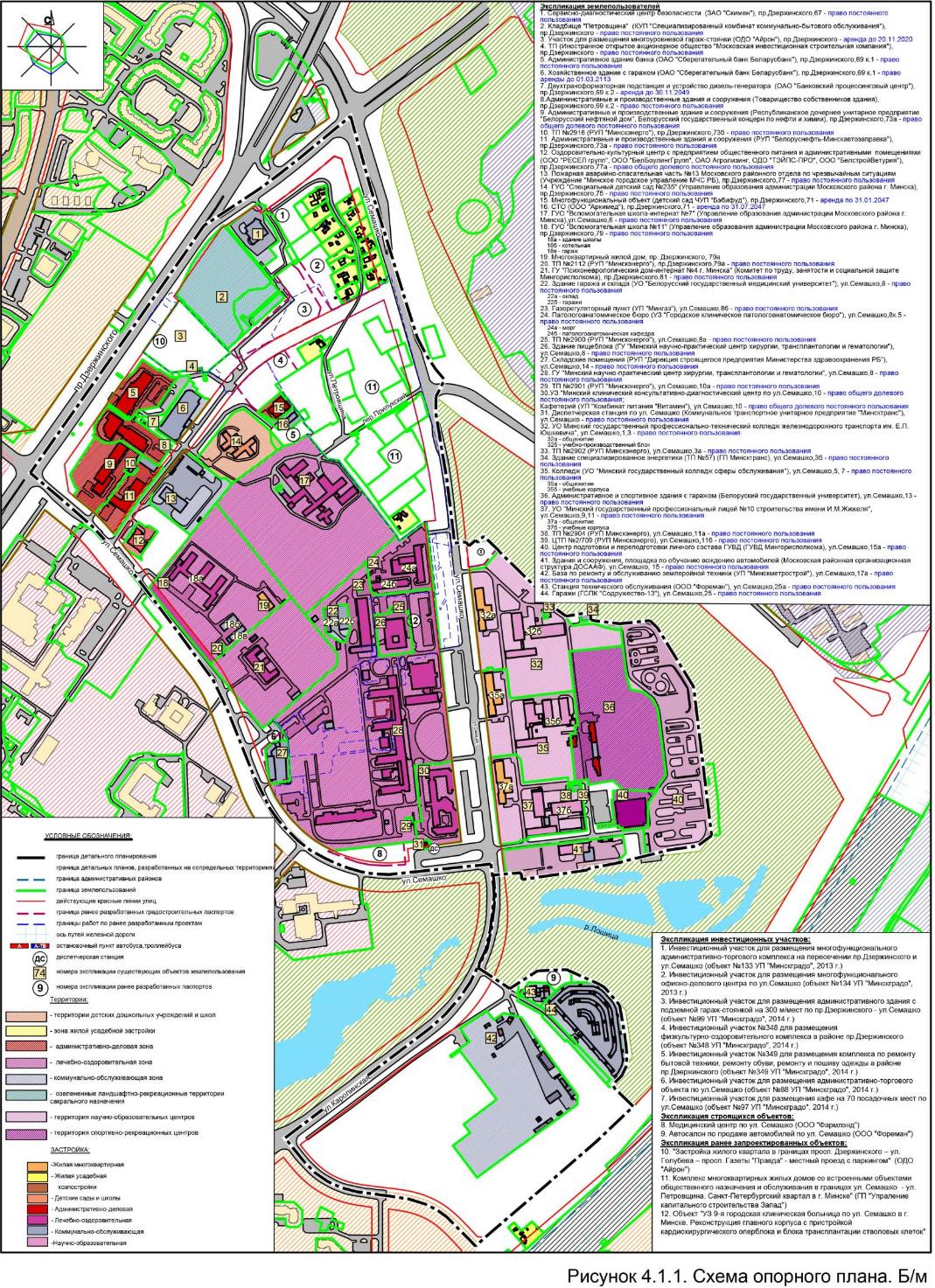 .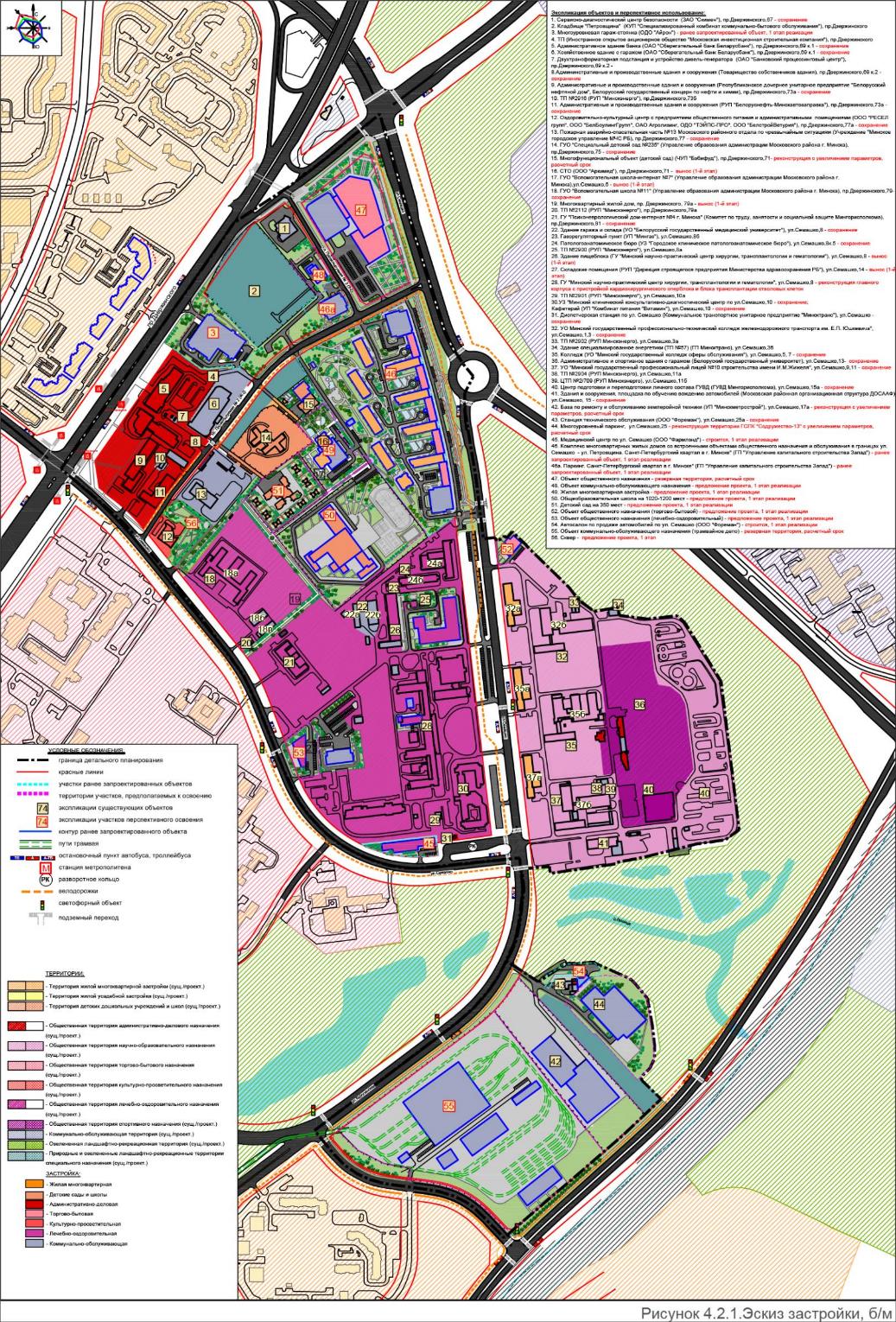 4.3 Анализ состава и ресурсов городских территорий в условиях реконструкции. Предложения по формированию участков для освоенияВ процессе разработки градостроительного проекта, анализа существующей застройки и использования участков, были выявлены территории, подлежащие сохранению, реконструкции или новому освоению. Определены объекты, подлежащие сносу.Основные параметры участков перспективного освоения территории представлены в табл. 4.3.1.Схема участков перспективного освоения территории представлена на рис. 4.3.1.Таблица 4.3.1 - Основные параметры участков перспективного освоения территории.Итого:- 2 резервные территории;- 5 участков ранее запроектированных объектов;- 6 участков перспективного освоени (предожение детального плана);- 3 участка, предложенные детальным планом для реконструкции с увеличением параметров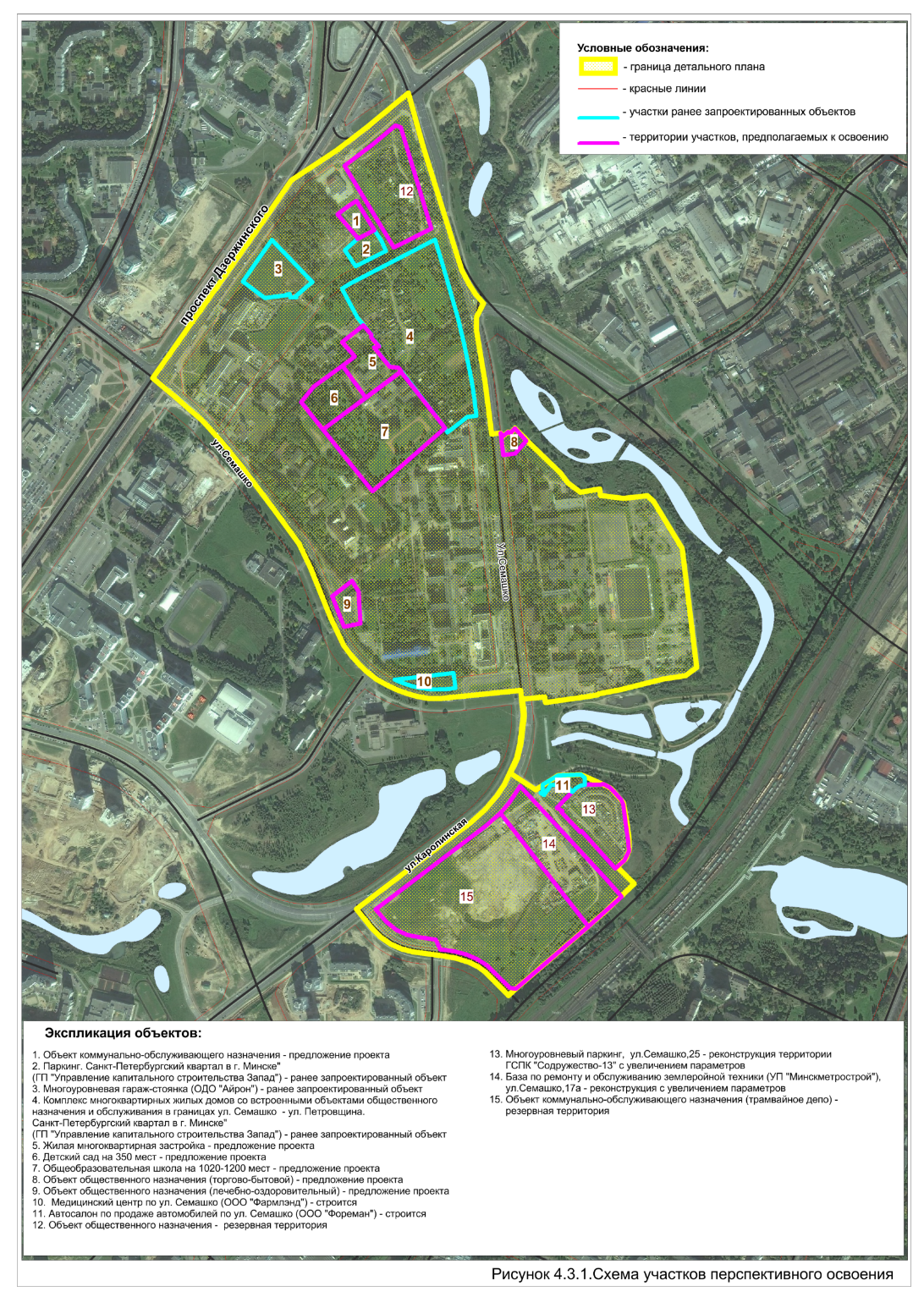 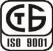 Заказчик: Комитет архитектуры и градостроительства МингорисполкомаНаименование Стр.Содержание21Общие данные32Основные положения52.1Стратегия градостроительного освоения территории проектируемого района52.2Основные проектные решения92.3Основные первоочередные градостроительные мероприятия182.4Основные технико-экономические показатели детального плана233Регламенты градостроительного использования территории274 Допонительные материалы52Наименование показателяЕдиница измеренияСущ. положениеПроектные предложения Проектные предложения (1-й этап реализации до 2024 г.)123451 НаселениеЧисленность населениятыс. чел.1,54,245,1- в многоквартирном фондетыс. чел.0,042,92,9- в усадебном фондетыс. чел.0,12-0,086- в общежитияхтыс. чел.1,341,341,34Плотность населения- в многоквартирном фондечел./га-287-- в усадебном фондечел./га60--2 ТерриторииПлощадь территории в границах ДПга / %99,099,099,0Площадь территории отдельных функциональных зон:- жилыега 3,013,513,5- общественныега44,844,4-- коммунально-обслуживающиега8,819,0-- кладбищега2,32,3-- ландшафтно-рекреационные территории специального назначенияга- зеленые насаждения общего пользованияга- территория улично-дорожной сетига16,516,9-- прочие территориига3 Жилая застройкаОбщее количество жилищного фондаусад.домов16--Общее количество жилищного фондаквартир2411821182Общее количество жилищного фондакомнат558558558Общее количество жилищного фондатыс.м2 общ. пл.15,7888,7590,34в том числе:- усадебного(усад. домов),тыс.м2 общ. пл.(16),1,97-(14),1,59- многоквартирного(квартир),тыс.м2 общ. пл.(24),0,96(1182),75,9(1182),75,9- общежитий(комнат),тыс.м2 общ. пл.(558),12,85(558),12,85(558),12,85Сносимый жилищный фонд усадебных домов/квартир-16/242/24Сносимый жилищный фонд тыс.м2 общ. пл-2,931,34Новое жилищное строительствоквартир-11821182Новое жилищное строительствотыс.м2 общ. пл.-75,975,9Средняя обеспеченность населения жилищным фондом- многоквартирная застройкам2/чел.24,026,126,1- усадебная застройкам2/чел.16,4-18,4- общежитием2/чел.9,69,69,6Средняя плотность жилищного фонда- многоквартирная застройкам2/га-7515-- усадебная застройкадомов/га8--4.1 Общественная застройкаОбщая площадь общественной застройкитыс. м2181,9316,2217,5Сностыс. м2-9,39,3Прирост при реконструкции, трансформации, новом освоениитыс. м2-143,644,9Численность работающихтыс. чел.4,97,05,5Средняя плотность работающихчел./га119177-Плотность общественной застройкитыс. м2/га4,58,0-4.2 Коммунально-обслуживающая застройкаОбщая площадь ком-обсл. застройкитыс. м234,0135,486,7Сностыс. м2-13,40,9Прирост при реконструкции, трансформации, новом освоениитыс. м2-114,853,6Численность работающихтыс. чел.0,31,10,6Средняя плотность работающихчел./га4156-Плотность ком-обсл. застройкитыс. м2/га4,07,2-5 Социальная инфраструктураУчреждения общего среднего образованиямест мест по расчету-1200/355*1200/355*Учреждения дошкольного образованиямест мест по расчету-350/104*350/104*Продовольственные магазиным2 торг. пл.м2 торг. пл./ 1000 жит.18123989439878Непродовольственные магазиным2 торг. пл.м2 торг. пл./ 1000 жит.239,2159442,7104442,787Предприятия общественного питанияпос. местпос. мест/ 1000 жит.472315622147622122Предприятия бытового обслуживанияраб. мест.раб. мест/ 1000 жит.53154153Поликлиникипосещ./см.---Спортзалы общего пользованиям2 пл. полам2 пл. пола/ 1000 жит.1006750011850098Спортплощадки га  га/1000 жит.-0,30,070,30,06Бассейным2 зер. воды/ 1000 жит.---Отделение сбербанкаобъект 111Отделения связиобъект ---Аптекиобъект 2336 Инженерно-транспортная инфраструктураПротяженность уличной сети,  всегокм4,635,875,34В том числе по категориям в соответствии с ТКП 45-3.01-116 (табл.11.1):-городского значениякм0,841,811,39-районного значениякм2,02,651,45-местного значениякм1,791,412,5Автомобильные стоянки***, всегомашино-мест35539402160в т.ч.:размещаемые за пределами детального планамашино-мест---Автомобильные парковкимашино-мест504885885Общее водопотреблениетыс. м3/сут3,0134,4594,439Объем сточных водтыс. м3/сут3,0134,4594,439Суммарная электрическая нагрузкаМВт9,0625,2613,73Суммарное теплопотреблениеМВт33,158,645,9Количество номеров (портов) телефонной связитыс.номеров (портов)1,1842,8322,492Количество твердых коммунальных отходовтыс.т/год0,821,661,46Расход газатыс.м3/год2391141467 Охрана окружающей средыОзелененность территории%4037,737,7Обеспеченность озелененными территориями общего пользования**м2/чел.-1,41,4Площадь санитарно-защитных зонга22,421,921,9Жм– зона жилой многоквартирной застройки: – высокоплотной (Жм-в)– среднеплотной (Жм-с)ОсновнойПриоритетныеМногоквартирные жилые дома повышенной этажности – 10 и более, многоэтажные – 6-9 этажей, среднеэтажные – 4-5 этажей, малоэтажные – 1-3 этажа);Общежития;Научно-образовательные: учреждения дошкольного образования, учреждения общего среднего образования, специализированные школы (лицеи, гимназии, музыкальные, художественные, спортивные);Учреждения здравоохранения и соцобеспечения: пункты первичной медико-санитарной помощи, поликлиники, центры социальной защиты для одиноких престарелых (с дневным пребыванием);Торгово-бытовые: магазины, торговые центры, рынки, рестораны, кафе, отделения связи, сберкассы, аптеки, мини-прачечные, комплексные приемные пункты самообслуживания, мини-химчистки, ателье, фотосалоны, парикмахерские, гостиницы;ДополнительныеУчреждения культуры и искусства: библиотеки;Физкультурно-спортивные сооружения (объекты районного уровня в расчете на проживающее население): спортивно-тренажерные залы, бассейны;Коммунально-обслуживающие объекты: гаражи-стоянки, пожарные депоОбъекты озеленения (сады, скверы, бульвары)ВозможныйПриоритетныеУсадебные жилые дома: блокированные с земельным участком до 200 м2, блокированные и одноквартирные с земельным участком 200-600 м2, одноквартирные с земельным участком 600-1000 м2, включая площадь застройки;Научно-образовательные: учреждения дополнительного образования (станции юных техников, натуралистов, дома молодежи, технического творчества, школы искусств эстетического воспитания и др.), учреждения специального образования, учреждения высшего образования, средние специальные и профессионально-технические учебные учреждения, научно-исследовательские институты;Учреждения здравоохранения и соцобеспечения: станции скорой помощи, больницы,;ДополнительныеУчреждения культуры и искусства (объекты периодического обслуживания): клубы, дома культуры, кинотеатры, танцзалы, выставки, художественные галереи, музеи;Культовые объекты (ориентированы на прихожан, проживающих в данном районе);Административно-деловые учреждения (учреждения местного управления и самоуправления, кредитно-финансовые учреждения, нотариальные конторы, юридические консультации, суды, офисы, проектные институты, редакции, издательства);Физкультурно-спортивные сооружения: физкультурно-оздоровительные клубы (ФОК), спорткомплексы (городского уровня);Коммунально-обслуживающие объекты: мастерские индивидуальной деятельности (кроме автосервиса), инженерно-технические объекты (АТС, ТП, ПС, НС), АЗС, автосервис (по градостроительному обоснованию в составе ДП), фабрика-химчистка (по градостроительному обоснованию в составе ДП), троллейбусное депо (размещение объекта возможно в составе коммунальной зоны жилого района при соблюдении экологических и гигиенических требований), объекты инженерного обеспечения (котельные, электроподстанции) (размещение объекта возможно в составе коммунальной зоны жилого района при соблюдении экологических и гигиенических требований);Промышленные предприятия: предприятия с базовой СЗЗ 50 м  с высокой и средней структурообразующей значимостью (размещение возможно только по градостроительному обоснованию, разработанному в составе ДП)ЗапрещенныйУчреждения культуры и искусства: универсальные спортивно-зрелищные залы;Промышленные предприятия: предприятия с базовой СЗЗ более 50 м  Тип застройкиТип застройкиПлотность жилищного фонда, м2 общ.пл./га
количество квартир (домов) на 1 га, кв./гаПлотность населения, чел./гаКоэффициент интенсивности застройки участка, КинЖмМногоквартирная*: Жм-ввысокоплотная6001–7600
–231–2901,4–2Жм-ссреднеплотная3801–6000
–146–2300,75–1,4  №
п/пИндексыТип застройки жилых зон (подзон)Показатели освоенияПоказатели освоенияПоказатели освоения  №
п/пИндексыТип застройки жилых зон (подзон)процент застроенностипроцент поверхности с твердым покрытиемпроцент озелененности1ЖмЖилая многоквартирнаяЖм-ввысокоплотная14–2030–4545–55Жм-ссреднеплотная20–2730–4535–50№
п/пПоказатели№
п/пПоказателив городской черте1Жилищная обеспеченность общей площадью квартир в многоквартирной застройке: 2020 г.23,0-25,02030 г.26,0-30,02Территории общего пользования7,03Придомовые территории многоквартирной и смешанной многоквартирной  застройки (средний показатель)13,0 ОсновнойПриоритетныеКоммунальные объекты: предприятия бытового обслуживания (фабрики-прачечные, фабрики-химчистки), предприятия по сервисному обслуживанию автомобилей (АЗС, СТО, многоярусные гаражи, автостоянки, мойки, шиномонтаж и др.), пожарные депо;Объекты внешнего транспорта: автовокзалы межгородского значения;ДополнительныеОбщественные объекты (по градостроительному обоснованию ДП): административные здания, проектно-исследовательские организации, кредитно-финансовые учреждения, предприятия связи, офисы, издательства;Объекты озеленения ограниченного пользования; ВозможныйПриоритетныеПромышленные предприятия: деревоперерабатывающая (за исключением первичной переработки древесины), металлообработка, фармацевтическая (только для производства лекарственных средств на основе растительного сырья), электронная, приборостроение, оптика, производственные объекты малого предпринимательства;Коммунальные объекты: предприятия по обслуживанию средств транспорта (трамвайные депо, троллейбусные парки, автобусные парки, таксомоторные парки, парки уборочных машин), предприятия по сортировке ТКО и пункты досортировки, объекты инженерного обеспечения (электроподстанции, ГРП, котельные, НС и т.д.), объекты малого предпринимательства;Объекты внешнего транспорта: вертолетные станции;ДополнительныеЖилая застройка: общежития, гостиницы;Общественные объекты (по градостроительному обоснованию ДП): учреждения здравоохранения (поликлиники, станции скорой помощи), предприятия торговли, общественного питания, бытового обслуживания (только на примагистральных территориях), учреждения среднего специального образования (связанных с производством при соблюдении санитарно-гигиенических норм), учреждения развлечений и культуры, физкультурно-спортивные сооружения и гостиницы (в примагистральных зонах для работающих на предприятиях);ЗапрещенныйПромышленные предприятия: промышленность строительных материалов, машиностроение и станкостроение, химическая;Коммунальные объекты: предприятия по использованию вторичного сырья и перезагрузочные пункты ТБО, склады и базы (кроме объектов коммунального хозяйства города), мусороперерабатывающие заводы, станции аэрации, тюрьмы, кладбища, ТЭЦ, спецтерритории Минобороны;Объекты внешнего транспорта: станции железнодорожные, контейнерные, грузовые склады для хранения грузов и т.д.;  технические станции, аэропорты, станции техобслуживания грузового автотранспорта, таможенные терминалы;Жилая застройка: многоквартирная и усадебная;Общественные объекты (по градостроительному обоснованию ДП): учреждения социального обеспечения, учреждения общего среднего и дошкольного образования, учреждения специального образования, санаторно-курортные и оздоровительные учреждения (дома отдыха, санатории, пансионаты, турбазы).№
п/пНормативные показатели для участков предприятийЕдиница измеренияЗначения1Плотность работающихчел./га50–1002Плотность застройкитыс. м2/га10Дополнительные3Емкость работающихчел.от 200 до 10004Коэффициент интенсивности использования участка–1,0–1,55Ресурсопотребление: 5.1водопотреблениетыс. м3/сутки5–205.2теплопотребление Гкал/час5–206Грузооборот т/годот 40 до 100 тыс.Тип производственной территорииПоказатели освоения, %Показатели освоения, %Тип производственной территориипроцент застроенностипроцент озеленностиП4-ко40–5015–20О1(2)сп - общественные зоны, застроенные специализированными объектами столичного – О1сп и городского – О2сп значения (определяются генпланом) с параметрами интенсивности застройки шести специализированных подзон: административно-деловых – Осп-а, культурно-просветительных – Осп-к, торгово-бытовых – Осп-т, научно-образовательных – Осп-н, лечебно-оздоровительных – Осп-л и спортивных – Осп-с (определяются ДП в зависимости от их положению в структуре города);О3, О4 - общественные подзоны, застроенные объектами районного (О3) и микрорайонного (О4) значения с параметрами интенсивности застройки шести специализированных подзон: культурно-просветительных – О3-к, лечебно-оздоровительных – О3-л, торгово-бытовых – О3(4)-т, спортивных – О3(О4)-с, детских дошкольных учреждений – О4-д, общеобразовательных учреждений –  О4-ш.ОсновнойПриоритетныеАдминистративно-деловые и туристические: объекты межгосударственного и государственного управления; учреждения и организации областных и городских органов представительной, исполнительной и судебной властей; посольства и представительства иностранных государств; офисы деловых и общественных организаций; финансово-кредитные, страховые и налоговые, проектные и конструкторские организации; редакции и другие информационные представительства; гостиницы и отелиТоргово-бытовые: торговые центры; фирменные, специализированные и др. магазины розничной торговли (продовольственные и непродовольственные); рестораны и кафе (в том числе фирменные), пункты быстрого питания (кулинарии, бистро, пиццерии); гостиницы и пансионы; парикмахерские, бани, сауны, ателье, мастерские (проката, швейные, фото и т.д.), салоны красоты; учреждения связи (почтамт, телефонные станции, телеграф и др.).Культурно-просветительные: театры, концертные залы, цирки, музеи, кинотеатры, выставочные залы, центры культуры, искусств, универсальные залы;Физкультурно-спортивные: крытые водноспортивные комплексы, футбольные и другие спортивные центры, дворцы спорта, ипподромы, и т.д.; ДополнительныеКоммунально-обслуживающие объекты: автомобильные многоуровневые и подземные парковки, гаражи для легковых автомобилей, общественные туалеты ;Объекты внешнего транспорта: Железнодорожные остановочные пункты (станции) и автовокзалы междугородного и пригородного пассажирского сообщения, отдельные сооружения аэропортов, вертолетные площадкиОбъекты озеленения (озелененные участки, скверы, бульвары) ВозможныйПриоритетныеАдминистративно-деловые и туристические: организации и учреждения органов представительной, исполнительной и судебной властиТоргово-бытовые: рынки (оптовые, мелкооптовые, розничные рынки – продовольственные и непродовольственные); химчистки и мини-прачечные самообслуживанияКультурно-просветительные: специализированные клубы, дома культуры, видеотеки, видеосалоны, центры досуга по интересам; учреждения дополнительного образования детей и молодежи (станции юных натуралистов, техников, дома молодежи; школы музыкальные, художественные, эстетического образования, библиотеки и др.); религиозные объекты различных концессий (храмы, костелы, мечети, синагоги, молельные дома) (регулируется особым порядком предоставления участка); казино и игорные залы (регулируется особым порядком предоставления участка)Физкультурно-спортивные: спортивные клубы по интересам, бассейны, спортивные и тренажерные залы, стадионы, теннисные корты и другие спортивные площадки (в составе крытых многофункциональных комплексов)Научно-образовательные: научно-исследовательские институты (отраслевые и НАН Республики Беларусь) и НИИ-центры; учреждения общего среднего образования (лицеи, гимназии, колледжи, и др.), учреждения дошкольного образования, средние специальные учебные заведения (в т.ч. семинарии, колледжи), профессионально-технические училища (в т.ч. учебные центры); высшие учебные заведения (в том числе академии и университеты).Лечебно-оздоровительные: диагностические центры и специализированные клиники, территориальные поликлиники, станции скорой помощи (регулируются экологическими и санитарно-гигиеническими условиями)ДополнительныеЖилая застройка: многоквартирные жилые дома (повышенной этажн. (10 и более), многоэтажные (6 – 9 этажей); среднеэтажные (4 – 5 этажей) - только в составе общественных комплексов; общежития.Коммунально-обслуживающие объекты: автозаправочные станции, мойки (размещение регламентируется санитарно-гигиеническими требованиями); инженерно-технические объекты (АТС, ТП, ПС); ЗапрещенныйФизкультурно-спортивные: детско-юношеские спортивные школы, спортивные базы;Научно-образовательные: учреждения специального образования;Лечебно-оздоровительные: центры социальной защиты для одиноких престарелых (в том числе с дневным пребыванием), дома-интернаты для детей и взрослых (пансионаты), хосписы, дома реабилитации; санатории, дома отдыха, пансионаты, специализированные санаторные детские лагеря, мотели, кемпинги, приюты, турбазы, тургостиницы; специализированные больницы, диспансеры, станции скорой помощи.Жилая застройка: многоквартирные жилые дома малоэтажные; усадебные жилые дома; Промышленные предприятия: с параметрами низкой и средней структурообразующей значимости и базовой СЗЗ более 300 м, с параметрами высокой, средней и низкой структурообразующей значимости и базовой СЗЗ до 100 м; промышленные предприятия с параметрами высокой, средней и низкой структурообразующей значимости и базовой СЗЗ 50 м.Коммунально-обслуживающие объекты: автомобильные диагностические центры.Коммунально-складские объекты: СТО, базы, склады.Объекты внешнего транспорта: аэропорты, объекты технического обслуживания транзитного автотранспорта, контейнерные и грузовые станцииОсновнойПриоритетныеАдминистративно-деловые и туристические: организации и учреждения органов представительной, исполнительной и судебной власти; офисы деловых и общественных организаций; финансово-кредитные, страховые и налоговые, проектные и конструкторские организации; редакции и другие информационные представительства; гостиницы и отели Торгово-бытовые: торговые центры; фирменные, специализированные и др. магазины розничной торговли (продовольственные и непродовольственные); рестораны и кафе (в том числе фирменные), пункты быстрого питания (кулинарии, бистро, пиццерии); гостиницы и пансионы; парикмахерские, бани, сауны, ателье, мастерские (проката, швейные, фото и т.д.), салоны красоты; учреждения связи (почтамт, телефонные станции, телеграф и др.).Культурно-просветительные: театры, концертные залы, цирки, музеи, кинотеатры, выставочные залы, центры культуры, искусств, универсальные залы; специализированные клубы, дома культуры, видеотеки, видеосалоны, центры досуга по интересам; учреждения дополнительного образованияния детей и молодежи (станции юных натуралистов, техников, дома молодежи; школы музыкальные, художественные, эстетического образования, библиотеки и др.)Физкультурно-спортивные: крытые водноспортивные комплексы, футбольные и другие спортивные центры, дворцы спорта, ипподромы, и т.д.; Лечебно-оздоровительные (регулируются экологическими и санитарно-гигиеническими условиями): диагностические центры и специализированные клиники; территориальные поликлиники, станции скорой помощи.ДополнительныеКоммунально-обслуживающие объекты: автомобильные многоуровневые и подземные парковки, гаражи для легковых автомобилей, общественные туалеты ;Объекты озеленения (озелененные участки, скверы, бульвары) ВозможныйПриоритетныеАдминистративно-деловые и туристические: объекты межгосударственного и государственного управления; учреждения и организации областных и городских органов представительной, исполнительной и судебной властей (Регулируются емкостью); посольства и представительства иностранных государств (Регулируются размером участка) Торгово-бытовые: рынки (оптовые, мелкооптовые, розничные рынки – продовольственные и непродовольственные); химчистки и мини-прачечные самообслуживанияКультурно-просветительные: религиозные объекты различных концессий (храмы, костелы, мечети, синагоги, молельные дома) (регулируется особым порядком предоставления участка); казино и игорные залы (регулируется особым порядком предоставления участка)Физкультурно-спортивные: детско-юношеские спортивные школы, спортивные базы (при благоприятных экологических условиях); спортивные клубы по интересам, бассейны, спортивные и тренажерные залы, стадионы, теннисные корты и другие спортивные площадки (в составе крытых многофункциональных комплексов)Научно-образовательные: научно-исследовательские институты (отраслевые и НАН Республики Беларусь) и НИИ-центры; учреждения общего среднего образования (лицеи, гимназии, колледжи, и др.), учреждения дошкольного образования, средние специальные учебные заведения (в т.ч. семинарии, колледжи), профессионально-технические училища (в т.ч. учебные центры); высшие учебные заведения (в том числе академии и университеты).ДополнительныеЖилая застройка: многоквартирные жилые дома (повышенной этажн. (10 и более), многоэтажные (6 – 9 этажей); среднеэтажные (4 – 5 этажей) - только в составе общественных комплексов; общежития.Промышленные предприятия: промышленные предприятия с параметрами высокой, средней и низкой структурообразующей значимости и базовой СЗЗ 50 м (регламентируется санитарно-гигиеническими и экологическими требованиями)Коммунально-обслуживающие объекты: автозаправочные станции, мойки (размещение регламентируется санитарно-гигиеническими требованиями); инженерно-технические объекты (АТС, ТП, ПС); автомобильные диагностические центры.Объекты внешнего транспорта: Железнодорожные остановочные пункты (станции) и автовокзалы междугородного и пригородного пассажирского сообщения, отдельные сооружения аэропортов, вертолетные площадки (регулируется размером участка и санитарно-гигиеническими требованиями)ЗапрещенныйНаучно-образовательные: учреждения специального образования;Лечебно-оздоровительные: центры социальной защиты для одиноких престарелых (в том числе с дневным пребыванием), дома-интернаты для детей и взрослых (пансионаты), хосписы, дома реабилитации; санатории, дома отдыха, пансионаты, специализированные санаторные детские лагеря, мотели, кемпинги, приюты, турбазы, тургостиницы; специализированные больницы, диспансеры, станции скорой помощи.Жилая застройка: многоквартирные жилые дома малоэтажные; усадебные жилые дома; Промышленные предприятия: с параметрами низкой и средней структурообразующей значимости и базовой СЗЗ более 300 м, с параметрами высокой, средней и низкой структурообразующей значимости и базовой СЗЗ до 100 м; Коммунально-складские объекты: СТО, базы, склады.Объекты внешнего транспорта: аэропорты, объекты технического обслуживания транзитного автотранспорта, контейнерные и грузовые станцииОсновнойПриоритетныеТоргово-бытовые: торговые центры; фирменные, специализированные и др. магазины розничной торговли (продовольственные и непродовольственные); рестораны и кафе, пункты быстрого питания (кулинарии, бистро, пиццерии); парикмахерские, бани, сауны, ателье, мастерские (проката, швейные, фото и т.д.), салоны красоты; Культурно-просветительные: специализированные клубы, дома культуры, видеотеки, видеосалоны, центры досуга по интересам; учреждения дополнительного образования детей и молодежи (станции юных натуралистов, техников, дома молодежи; школы музыкальные, художественные, эстетического образования, библиотеки и др.);Физкультурно-спортивные: спортивные клубы по интересам, бассейны, спортивные и тренажерные залы, стадионы, теннисные корты и др. спорт. площадки; Лечебно-оздоровительные: территориальные поликлиники, станции скорой помощи;ДополнительныеЖилая застройка: многоквартирные жилые дома (повыш. этажн., многоэтажные);Коммунально-обслуживающие объекты: автомобильные многоуровневые и подземные парковки, гаражи для легковых автомобилей, общественные туалеты ;Объекты озеленения (озелененные участки, скверы, бульвары) – объекты уровня жилого района.ВозможныйПриоритетныеАдминистративно-деловые и туристические: офисы деловых и общественных организаций; финансово-кредитные, страховые и налоговые, проектные и конструкторские организации; редакции и др. информационные представительства; гостиницы и отели;Торгово-бытовые: рынки (оптовые, мелкооптовые, розничные рынки – продовольственные и непродовольственные); гостиницы и пансионы; учреждения связи (почтамт, телефонные станции, телеграф и др.); химчистки и мини-прачечные самообслуживанияКультурно-просветительные: театры, концертные залы, цирки, музеи, кинотеатры, выставочные залы, центры культуры, искусств, универсальные залы; религиозные объекты различных конфессий (регулируется особым порядком предоставления участка), казино и игорные залы (регулируются особым порядком предоставления участка);Физкультурно-спортивные: детско-юношеские спортивные школы, спортивные базы Научно-образовательные: учреждения общего среднего образования (лицеи, гимназии, колледжи), учреждения дошкольного образования, средние специальные учебные заведения, профессионально-технические училища, учреждения специального образования;Лечебно-оздоровительные: диагностические центры и специализированные клиники, центры социальной защиты для одиноких престарелых, дома-интернаты для детей и взрослых, хосписы, дома реабилитацииДополнительныеЖилая застройка: многоквартирные жилые дома (среднеэтажные); общежития;Промышленные предприятия: с параметрами высокой, средней и низкой структурообразующей значимости и базовой СЗЗ 50 метров;Коммунально-обслуживающие объекты: автозаправочные станции, мойки (размещение регламентируется санитарно-гигиеническими требованиями); инженерно-технические объекты (АТС, ТП, ПС); автомобильные диагностические центры  (размещение регламентируется санитарно-гигиеническими требованиями);Коммунально-складские объекты: СТО, базы, складыЗапрещенныйАдминистративно-деловые и туристические: объекты межгосударственного  и государственного управления; учреждения и организации областных и городских органов представительной, исполнительной и судебной властей; учреждения и организации   органов представительной, исполнительной и судебной властей административных районов города; посольства и представительства иностранных государств;Физкультурно-спортивные: крытые водноспортивные комплексы, футбольные и др. спортивные центры, дворцы спорта, ипподромы и т.д;Научно-образовательные: научно-исследовательские институты и НИИ-центры; высшие учебные заведения;Лечебно-оздоровительные: санатории, дома-отдыха, пансионаты, специализированные санаторные детские лагеря, мотели, кемпинги, приюты, турбазы, тургостиницы; специализированные больницы, диспансеры, станции скорой помощи;Жилая застройка: многоквартирные жилые дома малоэтажные; усадебные жилые дома; Промышленные предприятия: с параметрами низкой и средней структурообразующей значимости и базовой СЗЗ более 300 м, с параметрами высокой, средней и низкой структурообразующей значимости и базовой СЗЗ до 100 м;Объекты внешнего транспорта: железнодорожные остановочные пункты (станции) и автовокзалы междугороднего и пригородного пассажирского сообщения, отдельные сооружения аэропортов, вертолетные площадки; аэропорты, объекты технического обслуживания транзитного  автотранспорта, контейнерные и грузовые станции.  Типология общественных территорийКоэффициент интенсивности застройки территории, Kин1. Общественные территории: 3,5–1,0административно-деловые3,5–1,5научно-образовательные1,5–1,0торгово-бытовые2,0–1,5культурно-просветительные1,5–1,0лечебно-оздоровительные1,0–0,8спортивные1,5–0,5 №
п/пТип застройки общественных зонПоказатели освоения, %Показатели освоения, %Показатели освоения, % №
п/пТип застройки общественных зонзастроенностьповерхность с твердым покрытиемозелененностьОбщественные зоны1Админстративно-деловые центрыдо 50до 40252Культурно-просветительные центрыдо 40до 40253Торгово-бытовые центрыдо 50до 40254Научно-образовательные центрыдо 40до 4055–605Лечебно-оздоровительные центрыдо 30до 2055–756Спортивно-рекреационные центрыдо 4030–4060Тип зоныТип подзоны (территории)ХарактеристикиЛРЛР-2Озелененные ландшафтно-рекреационные территории со средними и низкими рекреационными нагрузками (парки прогулочные, физкультурно-оздоровительные, мемориальные, дендрологические и другие)ЛРспЛРспПриродные и озелененные ландшафтно-рекреационные территории (зоны курортные, территории санитарно-защитного, сакрального и другого назначения со специальным режимом благоустройства и озеленения)ОсновнойПриоритетныеОбъекты озеленения и обводнения: парки, скверы, бульвары, набережные, зоны рекреации у воды (в том числе пляжи); все виды сооружений инженерной и транспортной инфраструктуры, связанные с обслуживанием объектов озеленения и обводнения  и объектов на территориях озеленения и обводнения, строительство которых разрешено регламентами ландшафтно-рекреационных зон и подзон;Объекты общественного назначения в составе объектов озеленения за исключением их размещения на территориях бульваров и скверов (высота строений не должна превышать 10 м (аттракционы – высота не регламентируется), ограждение участков исключается); объекты водных видов отдыхаВозможныйПриоритетныеОбъекты озеленения и обводнения: лесо-, луго-, гидропарки; Объекты общественного назначения: объекты культуры и массового отдыха (культурно-зрелищные заведения, эстрадные и танцевальные площадки, амфитеатры, цирки-шапито, читальные залы); объекты физкультуры и спорта (объекты районного значения) (спортивные площадки, крытые спортивные сооружения, павильоны проката инвентаря), аттракционы (площадки и сооружения для развлечений), объекты торгово-бытового (сопутствующего) обслуживания (киоски и торговые павильоны до 15 м2 торговых площадей); объекты общественного питания (не более 100 посадочных мест);ДополнительныеОбъекты линейной инженерной инфраструктуры и сооружения на нихЗапрещенныйПансионаты, интернаты, специализированные учреждения здравоохранения, научно-образовательные, культурно-просветительные, комплексы дипломатических представительств, все типы жилых домов, гостиницы и отели, мотели и кемпинги, культовые объекты, кладбища, крематории, административные и офисные объекты и их комплексы, объекты торговли и бытового обслуживания и их комплексы, объекты производственного и коммунального назначения.Основные параметрыОсновные параметрыОсновные параметрырекреационная нагрузка, чел./гаградостроительная нагрузкаградостроительная нагрузкарекреационная нагрузка, чел./гаплощадь застройки*, м2/гаплощадь дорожно-тропиночной сети, %40–50200до 10№ на схемеЭкспл. номер на  «Детальном плане»Наименование объектаПлощадь участка (ориент.), га*Площадь, тыс.м2Коэфф. Интенс. застройки участка (Кин)Коэффициент застройки участка (Кз)ЭтажностьЭтап реализацииПримечание148Объект коммунально-обсуживающего назначения:- Автосалон (3,6 тыс. м2),- СТО на 4 поста (0,4 тыс. м2),- автозарядная станция на 4 поста0,344,01,20,52-31Предложение проекта. 1 этап.246аМногоуровневая гараж-стоянка жилого комплекса «Питерский квартал» 282 м/м0,418,72,20,561Ранее запректированный объект. 1 этап33Многоуровневая гараж-стоянка на 1290 м/м 1,1240,63,60,457-81Ранее запректированный объект. 1 этап446Жилой комплекс «Питерский квартал»:61948,3 м2общ.пл.квартир;2820 м2пл.встр.пом-ий;2 многоур.гараж-стоянки (588 м/м)6,6461,9 общ.пл. кв.--1Ранее запректированный объект. 1 этапСнос усадебной застройки:ул. Петровщина, 49ул. Петровщина, 75549Жилая многоквартирная застройка, с подземным или встроенным паркингом1,0414,0общ.пл. кв2,00,2Предложение проекта. 1 этап. При условии выноса вспомогательной школы-инерната №7.Вынос СТО ООО «Аркимед»651Детский сад на 350 мест1,065,80,5-0,60,2-0,32-31Предложение проекта. 1 этап. При условии выноса вспомогательной школы-инерната №7750Общеобразовательная школа на 1200 чел. с бассейном3,77,20,2-0,3-31Предложение проекта. 1 этап. При условии выноса вспомогательной школы-интерната №7852Объект общественного назначения:- торгово-бытовой (0,7 тыс. м2, в т.ч. торг.п.0,4 тыс. м2);- объект общественного питания (1,0 тыс. м2, 100 пос.мест)0,211,70,80,31-21Предложение проекта. 1 этап. 953Объект общественного назначения (лечебно-оздоровительный)0,4343001,00,331Предложение проекта. 1 этап. Вынос складских помещений РУП «Дирекция строящегося предприятия Министерства здравоохранения РБ» (№27 по экспл.)1045Медицинский центр (ООО «Фармлэнд»)0,321,50,50,511Ранее запректированный объект. 1 этап1154Автосалон по продаже автомобилей0,220,30,150,1511Ранее запректированный объект. 1 этап1247Резервная территория для размещения объекта общественного назначения:- многофункционаьный комплекс;- паркинг на 1000 м/м2,7898,73,50,55-72Резервная территория. Предложение проекта. Снос усадебной застройки: ул. Петровщина, 33ул. Петровщина, 35ул. Петровщина, 37ул. Петровщина, 39ул. Петровщина, 41ул. Петровщина, 41аул. Петровщина, 43ул. Петровщина, 4ул. Петровщина, 41ул. Петровщина, 28ул. Петровщина, 30ул. Петровщина, 32ул. Петровщина, 34ул. Петровщина, 36ул. Петровщина, 381344Многоуровневый паркинг (780 м/м)1,827,01,50,4-0,552Реконструкция с увеличением параметров. Расчетный срок1442База по ремонту и обслуживанию землеройной техники (УП «Минскметрострой»)2,87 20,00,70,42-32Реконструкция с увеличением параметров. Расчетный срок.Изменение границ участка для размещения трамвайного депо (перспектива).Соблюдение линии регулирования застройки1555Резервная территория дя размещения объекта коммунально-обсуживающего назначения (трамвайное депо)9,3415,00,20,21-32Резервная территория. Расчетный срок. 15Многофункциональный объект (Детский сад ЧУП «БэбиФуд») 0,333,21,00,42-32Реконструкция с увеличением параметров. Расчетный срок